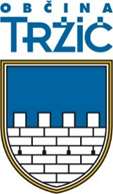 OBRAZLOŽITVE REBALANSA 1. PRORAČUNAza leto 2022Tržič, dne 7.1.2022I. POSEBNI DEL (PP)	51000 OBČINSKI SVET	(89.050 €) 109.050 €	510203 DELOV. OBČINSKEGA SVETA IN NJEGOVIH DELOVNIH TELES	(50.000 €) 62.000 €	531600 IZVEDBA IN NADZOR LOKALNIH VOLITEV IN REFERENDUM.	(35.000 €) 43.000 €	510105 INVESTICIJSKA SREDSTVA	(21.000 €) 21.000 €	510108 PAMETNA SKUPNOST	(18.100 €) 80.555 €	510600 SKUPNA MEDOBČINSKA INŠPEKCIJSKA in REDARSKA SLUŽBA	(112.000 €) 191.096 €	710700 SKUPNA MEDOBČINSKA NOTRANJE REVIZIJSKA SLUŽBA	(33.000 €) 43.935 €	730100 INTERVENCIJE V KMETIJSTVU	(45.000 €) 50.000 €	830101 SOFINANC.PROGRAMOV LAS-LEADER-CLLD	(10.000 €) 166.501 €	830202 ENERGETSKA OBNOVA STAVB	(518.481 €) 1.009.213 €	830301 TURISTIČNE PRIREDITVE IN DOGODKI	(146.610 €) 179.710 €	930305 UPRAVLJANJE TURISTIČNE INFRASTRUKTURE IN PRODUKTOV	(90.000 €) 170.000 €	930711 VZDRŽ.SPOMINSKIH OBELEŽIJ TER SAKRALNE IN KULTURNE DEDIŠČINE	(10.000 €) 12.000 €	931001 SOFINANCIRANJE ZAVETIŠČ IN ZAŠČITA ŽIVALI	(10.000 €) 20.000 €	931200 UREDITEV OGLASNIH NEPROMETNIH TABEL	(4.000 €) 3.000 €	1040101 DEJAVNOST VRTCA TRŽIČ	(1.933.033 €) 2.007.115 €	1040201 WALDORFSKA ŠOLA	(1.300 €) 2.145 €	1040249 GLASBENA ŠOLA TRŽIČ	(55.450 €) 58.605 €	1040280 PREVOZI UČENCEV	(227.000 €) 260.000 €	1040401 PROGRAMI ŠPORTA	(220.000 €) 238.000 €	1140432 NAJEM DVORANE TRŽIŠKIH OLIMPIJCEV	(20.000 €) 15.000 €	1240450 VZDRŽEVANJE OTROŠKIH IGRIŠČ	(35.000 €) 43.000 €	1240460 SOFIN. PROGRAMOV STAREJŠIH OBČANOV	(14.500 €) 17.000 €	1240510 SOCIALNO-VARSTVENI ZAVODI	(570.000 €) 550.000 €	1240511 SOFINANCIRANJE DEJAVNOSTI OŠ HELENE PUHAR (MOK)	(10.000 €) 98.659 €	1340582 PLAČILA POGREBNIH STORITEV SOCIALNO OGROŽENIM	(5.000 €) 0 €	1340584 DRUŽINSKI POMOČNIK - NADOMESTILO ZA IZG.DOH.	(1.000 €) 0 €	1340585 ENKRATNA FINANČNA POMOČ OB ROJSTVU OTROKA	(39.425 €) 33.000 €	1340588 IZVAJANJE SOCIALNIH PROGRAMOV	(10.000 €) 12.500 €	1440601 ZDR.ZAV.NEPRESKRBLJENIH OSEB	(100.000 €) 0 €	1440602 MRLIŠKO OGLEDNA SLUŽBA	(35.000 €) 0 €	1440703 SREDSTVA ZA OBVEŠČANJE (RADIO GORENC, GLASILO TRŽIČAN,..)	(117.500 €) 127.000 €	1450108 IZOBR. IN ŠPORTNO SREDIŠČE KRIŽE	(2.028.382 €) 500.000 €	1450110 PROJEKTI IN INVESTICIJE V VRTCU TRŽIČ	(70.000 €) 116.250 €	1550119 PROJEKTI IN INVESTICIJE V ZDRAVSTVU	(700.000 €) 683.084 €	1550120 PROJEKTI IN INVESTICIJE V KULTURI	(50.000 €) 80.000 €	1550121 NAKUP, GRADNJA IN INV.VZDRŽ.ŠPORTNIH OBJEKTOV	(50.000 €) 100.000 €	1550124 INVESTICIJSKO VZDRŽEVANJE V KS	(20.000 €) 21.000 €	1660202 JAVNA RAZSVETLJAVA	(200.000 €) 225.000 €	1660203 TEKOČE VZDRŽEVANJE LOKALNIH CEST	(716.760 €) 916.000 €	1660204 UREJANJE JAVNIH POVRŠIN	(110.000 €) 135.000 €	1760205 INVEST. VZDRŽ. KATEGORIZIRANIH CEST	(1.099.736 €) 2.380.242 €	1760209 PROJEKTNA DOKUMENTACIJA	(25.000 €) 39.500 €	1960213 UKREPI TRAJNOSTNE MOBILNOSTI	(11.600 €) 16.600 €	1960214 PRAZNIČNA OKRASITEV NASELIJ	(18.100 €) 28.000 €	2060215 E-POLNILNLNE POSTAJE ZA ELEKTRIČNA VOZILA	(0 €) 5.000 €	2060222 SOGLASJA IN PROJEKTNI POGOJI KOMUNALA	(12.000 €) 20.000 €	2060225 ODŠKODNINE	(100.000 €) 90.000 €	2060229 UREJANJE POKOPALIŠČ IN POKOPALIŠKA DEJAVNOST	(98.000 €) 179.100 €	2160262 ODPRAVA POSLEDIC NEURIJ IN DRUGIH NARAVNIH NESREČ	(64.000 €) 115.000 €	2160301 INDIVID. KOMUNALNA RABA - RAVNANJE Z ODPADNO VODO	(1.755.750 €) 2.312.814 €	2160302 INDIVIDUALNA KOMUN. RABA - RAVNANJE Z ODPADKI	(21.000 €) 110.503 €	2260303 INDIVIDUALNA KOMUNALNA RABA - OSKRBA Z VODO	(529.567 €) 2.008.588 €	2260306 POKRIVANJE STROŠKOV IZVAJANJA GJS ODVAJANJE IN ČIŠČENJE	(17.000 €) 17.151 €	2360307 POKRIVANJE STROŠKOV IZVAJANJA GJS RAVNANJE Z ODPADKI	(8.734 €) 11.449 €	2460310 SUBVENCIJA - ODPADNE VODE	(35.000 €) 37.000 €	2460800 PROSTORSKA DOKUMENTACIJA	(54.000 €) 93.000 €	2460801 UKREPI ZA IZBOLJŠANJE POPLAVNE VARNOSTI	(50.000 €) 55.000 €	2561000 NAKUP NEPREMIČNIN IN DRUGI ODH.V ZVEZI Z NEPR.	(20.000 €) 80.000 €	2561100 PORABA TAKSE ZA OBREMENJ.VODE	(106.600 €) 135.254 €	255001 KS BREZJE PRI TRŽIČU	(11.621 €) 19.800 €	2690101 KRAJEVNA SAMOUPRAVA (KS BREZJE PRI TRŽIČU)	(10.421 €) 18.600 €	265004 KS LOM POD STORŽIČEM	(15.450 €) 20.450 €	2690104 KRAJEVNA SAMOUPRAVA (KS LOM POD STORŽIČEM)	(15.450 €) 20.450 €	265005 KS PODLJUBELJ	(26.430 €) 26.430 €	2790305 TEKOČE VZDRŽEVANJE LC (KS PODLJUBELJ)	(5.000 €) 5.000 €	275006 KS PRISTAVA	(6.150 €) 9.150 €	2790106 KRAJEVNA SAMOUPRAVA (KS PRISTAVA)	(6.150 €) 9.150 €	275008 KS SEBENJE	(17.000 €) 17.450 €	2790108 KRAJEVNA SAMOUPRAVA (KS SEBENJE)	(13.500 €) 9.450 €	2790408 UREJANJE JAVNIH POVRŠIN (KS SEBENJE)	(3.500 €) 8.000 €	27II. NAČRT RAZVOJNIH PROGRAMOV	2940904007 PROJEKTI IN INVESTICIJE V VRTCU TRŽIČ	(93.750 €) 140.000 €	2940907001 INVESTICIJSKO VZDRŽEVANJE OBČINSKIH CEST	(145.000 €) 649.144 €	2940907008 TEKOČE VZDRŽEVANJE LOKALNIH CEST	(691.760 €) 850.000 €	3041004017 VZDRŽ.GAS.DOMOV, INVEST.IN NABAVA GAS.OPREME, VOZIL	(10.000 €) 10.000 €	3141207006 INV.VZDR.IN GRADNJA MANJŠIH ODSEKOV GJI (VODOVOD, KANAL)	(241.790 €) 434.905 €	3141207013 SEVERNI PRIKLJUČEK NA DRŽAVNO CESTO	(3.000 €) 60.000 €	3241208005 INVESTICIJE V DTO	(0 €) 80.000 €	3241208009 INTERVENCIJE V KMETIJSTVU	(43.000 €) 48.000 €	3241208019 UREJANJE POKOPALIŠČ	(30.000 €) 166.100 €	3341408002 PREVOZI UČENCEV	(210.000 €) 248.000 €	3341408006 INVESTICIJSKO VZDRŽEVANJE JAVNE RAZSVETLJAVE	(80.000 €) 105.000 €	3341511003 PROJEKTI IN INVESTICIJE V KULTURI	(20.000 €) 40.000 €	3341607007 PLOČNIK V SENIČNEM	(145.000 €) 8.500 €	3441707004 AGLOMERACIJA 3806 LOKA - KOMUNALNO OPREMLJANJE	(2.750.263 €) 5.479.094 €	3441807001 UKREPI ZA IZBOLJŠANJE POPLAVNE VARNOSTI (PRISTAVA-ŽIG.VAS)	(50.000 €) 55.000 €	3441907007 ZBIRNI CENTER KOVOR	(14.000 €) 97.865 €	3541907009 KOMUNALNO OPREMLJANJE - PORABA TAKSE 2020-2023	(91.600 €) 120.254 €	3541939004 IZOBRAŽEVALNO IN ŠPORTNO SREDIŠČE KRIŽE	(2.028.382 €) 500.000 €	3642039002 ENERGETSKA SANACIJA GRADU NEUHAUS IN TRŽIŠKEGA MUZEJA	(478.481 €) 969.213 €	3642039003 PODZEMNI DOŽIVLJAJSKI PARK SV.ANA	(20.000 €) 70.000 €	3742039006 IZGRADNJA POSLOVILNIH VEŽIC V LOMU POD STORŽIČEM	(65.000 €) 10.000 €	3742039007 IZGRADNJA PRIZIDKA K ZD IN CENTRA ZA KREPITEV ZDRAVJA	(650.000 €) 633.084 €	3742106001 PAMETNI PROMETNI SISTEM GORENJSKE	(0 €) 38.555 €	3842107002 EKO OTOKI	(0 €) 12.638 €	3842139001 RANE EKRANA	(0 €) 19.700 €	3842139002 ŽIVE LEGENDE	(0 €) 99.801 €	3942139003 DOZIDAVA OŠ HELENE PUHAR KRANJ	(0 €) 85.467 €	3942139004 ZELENA SPREHAJALNA POT	(0 €) 30.000 €	3942139005 PRENOVA GRADU NEUHAUS IN NJEGOVE OKOLICE	(0 €) 10.000 €	40I. POSEBNI DEL (PP)1000 OBČINSKI SVET	(89.050 €) 109.050 €10203 DELOV. OBČINSKEGA SVETA IN NJEGOVIH DELOVNIH TELES	(50.000 €) 62.000 €Obrazložitev dejavnosti v okviru proračunske postavkeProračunska postavka se povečuje zaradi povišanja sredstev za delovanje svetniških skupin in samostojnih svetnikov, skladno s sprejetim sklepom OS na 24. redni seji. Prav tako se je dvignila cena prenosov sej, saj so seje zaradi Covid situacije v Kulturnem centru Tržič, kjer mora ponudnik vsakič znova ozvočiti celotno dvorano in postaviti več kamer, kot sicer v veliki sejni sobi. V začetku leta 2021, po sprejetju proračuna, so se povišale tudi sejnine svetnikov in članov odborov (zaradi povečanja števila prebivalcev v občini Tržič).31600 IZVEDBA IN NADZOR LOKALNIH VOLITEV IN REFERENDUM.	(35.000 €) 43.000 €Obrazložitev dejavnosti v okviru proračunske postavkeNa podlagi višine stroškov izvedbe lokalnih volitev v letu 2018 se na tej postavki že v letu 2022 zagotovijo sredstva v višini 43.000,00 EUR, ker v tem trenutku ni mogoče napovedati kolikšen del stroškov bo realiziran v letu 2022 in kolikšen del (če sploh) se bo prenesel v leto 2023.10105 INVESTICIJSKA SREDSTVA	(21.000 €) 21.000 €Obrazložitev dejavnosti v okviru proračunske postavkeSredstva na tej postavki se namenjajo tudi za nakup in vzdrževanje IKT opreme in digitalizacijo procesov.V letu 2022 je poleg rednega vzdrževanja predvidena še dobava novih računalnikov, menjava opreme za občinsko brezžično omrežje (OTWIRELESS), menjava nadzornih kamer - notranji videonadzor ter nadgradnja LAN omrežja v prostorih Službe turizem Tržič.10108 PAMETNA SKUPNOST	(18.100 €) 80.555 €Obrazložitev dejavnosti v okviru proračunske postavke"Vzpostavitev pametnih parkirišč v Tržiču (I. in II. faza in vzpostavitev III. faze)"Občina Tržič je v letu 2020 pričela z izvajanjem projektov iz koncepta pametnih mest in skupnosti. Projekt pametnega mesta, v katerega bo Občina vložila nekaj proračunskih sredstev, se nanaša na ukrepe trajnostne mobilnosti in učinkovito upravljanje z javnimi parkirišči. Prva in druga faza sta že končani, v letu 2022 pa je predvidena realizacija še zadnje, tretje faze na parkirišču Tržnica."Akcijski načrt digitalizacije občin gorenjske regije" Priprava in potrditev regijskega Akcijskega načrta digitalizacije gorenjskih občin v okviru BSC Kranj oz. gorenjskega konzorcija, kot pogoj za prijavo na razpis MJU za PMiS "Pametni prometni sistem Gorenjske" ter podlaga za vse bodoče evropske in državne razpise za projekte iz področja pametnih mest in skupnosti oz. digitalizacije je bila opravljena v letu 2021. Občina Tržič bo v sodelovanju z BSC Kranj in konzorciji v naslednjih finančnih obdobjih spremljala in pripravljala projekte tako za državne kot evropske razpise, kjer bodo na voljo nepovratna sredstva do 80% financiranja in sicer za prednostna področja pametne mobilnosti, varnosti pred naravnimi nesrečami, digitalizacija oskrbe starejših, ustvarjanje digitalnega okolja ter dvigovanje digitalnih kompetenc občanov."Pametni prometni sistem Gorenjske"Namen in cilj projekta, ki smo ga pripravili skupaj z BSC Kranj in v konzorciju skoraj vseh gorenjskih občine je optimizacija prometnih tokov na Gorenjskem, mobilnost in varnost v prometu.Za občino Tržič je predvidena postavitev pilotne opreme za izboljšanje varnosti v prometu, opreme za štetje in identifikacijo prometa ter izdelava vmesnikov za pridobivanje podatkov iz raznih naprav in skupna platforma s podatki, ki bo omogočala celovit pregled nad prometnimi tokovi na Gorenjskem. JR PMiS je bil v septembru 2021 razveljavljen, objava novega in ponovna prijava na razpis pa je predvidena do konca leta 2021 oz. najkasneje januarja 2021."Brezplačno brezžično omrežje TRZIC FREEWIFI"Nadgradnja brezplačnega brezžičnega omrežja v starem mestnem jedru Tržiča je bila realizirana v letu 2021. V letu 2022 ni predvidenih nadgradenj ali širitev ampak samo vzdrževanje opreme in stroški dostopa do interneta oz. optični internetni priključek."Vzpostavitev pametne signalizacije v Dovžanovi soteski"Pametna svetlobna signalizacija vozniku omogoča, da se pred tunelom v Dovžanovi soteski pravočasno ustavi, spusti nasprotni promet in se nemoteno oz. brez verjetnosti nesreče ali neprijetnega srečevanja vozil v ozkem tunelu, odpelje naprej skozi tunel proti Jelendolu. Za realizacijo projekta je potrebna dokončna rekonstrukcija stare ceste, vzpostavitev novega odjemnega mesta za javno razsvetljavo ter kabel za električno napeljavo v dolžini pribl. 1200m po dogovoru z Elektro Gorenjska)."Druge digitalne rešitve in posodobitve«Občina Tržič bo v prihodnje nadaljevala z razvojem digitalnih inovacij za učinkovitejše storitve v lokalni skupnosti. Prav tako bo nadaljevala z razvojem podpornih sistemov za pametno skupnost, ki omogočajo dvig kvalitete življenja v lokalnem okolju ter optimizacijo upravljanja z viri. V ta namen so rezervirana nerazporejena sredstva znotraj proračunske postavke Pametna skupnost. Katere rešitve bodo prišle na vrsto, bo odvisno od ponudb na trgu in prioritetnih potreb občine. Na podlagi zgoraj navedenih aktivnosti je potrebno z rebalansom v proračunu zagotoviti več sredstev.10600 SKUPNA MEDOBČINSKA INŠPEKCIJSKA in REDARSKA SLUŽBA	(112.000 €) 191.096 €Obrazložitev dejavnosti v okviru proračunske postavkeV letu 2022 je pričela z delovanjem Skupna občinska uprava Občin Gorenjske (SOU OG).Občine ustanoviteljice zagotavljajo sredstva za izvajanje nalog na področjih, ki jih je posamezna občina ustanoviteljica prenesla v pristojnost skupne uprave. Delitev planiranih stroškov med občine ustanoviteljice se izvede praviloma v razmerju števila prebivalcev posamezne občine do števila vseh prebivalcev občin ustanoviteljic, kadar vsebina dela to narekuje pa se stroški v skladu z dogovorom med vključenimi občinami delijo tudi glede na dogovorjeni obseg dela, ki se izvaja za posamezno občino ali po kombinaciji več načinov, kar je opredeljeno z letnim programom dela in finančnim načrtom s prilogo. Delilnik SOU OG se z letom 2022 spreminja glede na pretekla leta, in sicer je delitev potrebnih sredstev med 7 občin izračunana glede na vključenost posamezne občine. Stroški SOU OG se v skladu z določili ustanovitvenega akta delijo po dogovorjenih ključih na občine, ki so na posameznih delovnih področjih vključene. Posamezne občine pokrivajo samo tiste stroške, ki nastajajo zaradi izvajanja nalog, ki so jih prenesle na SOU OG. Iz tega razloga se sofinanciranje Občine Tržič SOU OG povečuje.10700 SKUPNA MEDOBČINSKA NOTRANJE REVIZIJSKA SLUŽBA	(33.000 €) 43.935 €Obrazložitev dejavnosti v okviru proračunske postavkeV letu 2022 je pričela z delovanjem Skupna občinska uprava Občin Gorenjske (SOU OG).Občine ustanoviteljice zagotavljajo sredstva za izvajanje nalog na področjih, ki jih je posamezna občina ustanoviteljica prenesla v pristojnost skupne uprave. Delitev planiranih stroškov med občine ustanoviteljice se izvede praviloma v razmerju števila prebivalcev posamezne občine do števila vseh prebivalcev občin ustanoviteljic, kadar vsebina dela to narekuje pa se stroški v skladu z dogovorom med vključenimi občinami delijo tudi glede na dogovorjeni obseg dela, ki se izvaja za posamezno občino ali po kombinaciji več načinov, kar je opredeljeno z letnim programom dela in finančnim načrtom s prilogo. Delilnik SOU OG se z letom 2022 spreminja glede na pretekla leta, in sicer je delitev potrebnih sredstev med 7 občin izračunana glede na vključenost posamezne občine. Stroški SOU OG se v skladu z določili ustanovitvenega akta delijo po dogovorjenih ključih na občine, ki so na posameznih delovnih področjih vključene. Posamezne občine pokrivajo samo tiste stroške, ki nastajajo zaradi izvajanja nalog, ki so jih prenesle na SOU OG. Iz tega razloga se sofinanciranje Občine Tržič SOU OG povečuje.30100 INTERVENCIJE V KMETIJSTVU	(45.000 €) 50.000 €Obrazložitev dejavnosti v okviru proračunske postavkeV rebalansu so predvidena sredstva za enake namene kot v sprejetem proračunu, in sicer za naložbe v kmetijska gospodarstva za primarno proizvodnjo, urejanje kmetijskih zemljišč in pašnikov, nove investicije za delo v gozdu ter naložbe v dopolnilne dejavnosti na kmetiji.  Povečala se bodo sredstva letnega javnega razpisa, ki je pripravljen na podlagi Pravilnika o ohranjanju in spodbujanju razvoja in podeželja v občini Tržič.Navezava na projekte v okviru proračunske postavke412080009 Intervencije v kmetijstvuIzhodišča, na katerih temeljijo izračuni predlogov pravic porabe za del, ki se ne izvršuje preko NRPOcena višine sredstev temelji na podlagi ocene potreb in realizacije preteklih let.30101 SOFINANC.PROGRAMOV LAS-LEADER-CLLD	(10.000 €) 166.501 €Obrazložitev dejavnosti v okviru proračunske postavkeSredstva na postavki se povečujejo za namen financiranja dveh projektov, ki se bosta v letu 2022 izvajala v sklopu operacij RANE EKRANA ter ŽIVE LEGENDE. Občina Tržič je na 4. javni poziv za izbor operacij za uresničevanje ciljev strategije lokalnega razvoja za LAS Gorenjska košarica za programsko obdobje 2014 - 2020 prijavila dva projekta, ki sta bila s strani ocenjevalne komisije potrjena. Oba projekta sta sofinancirana s strani skladov EU.V okviru te postavke se s tem namenom odpirata dva nova projekta v načrtu razvojni programov. Vsebina posameznega projekta je obrazložena pri pripadajočem NRP ju. Dodatno se sredstva povečujejo za izplačilo sredstev Razvojni agenciji BSC, d.o.o., Kranj za vodenje in koordinacijo projektov LAS, na podlagi pogodbe o financiranju vodenja in koordinacije aktivnosti v sklopu projektov CLLD 2014 -2020.Navezava na projekte v okviru proračunske postavkeNRP 42139001 - RANE EKRANANRP 42139002 - ŽIVE LEGENDEIzhodišča, na katerih temeljijo izračuni predlogov pravic porabe za del, ki se ne izvršuje preko NRPPogodba o financiranju vodenja in koordinacije aktivnosti v sklopu projektov CLLD 2014 -2020 iz 1. Javnega poziva LAS Gorenjska košarica30202 ENERGETSKA OBNOVA STAVB	(518.481 €) 1.009.213 €Obrazložitev dejavnosti v okviru proračunske postavkeSredstva na postavki se povečujejo zaradi spremenjene dinamike izvajanja del pri projektu Energetska sanacija gradu Neuhaus in Tržiškega muzeja.  Podrobnejša obrazložitev je podana pod NRP.Občina Tržič je v okviru operacije »Celovita energetska obnova objektov v lasti Občine Tržič, Občine Kamnik in Občine Preddvor« prevzela vodilno vlogo. Kot vodilni partner je Občina Tržič na podlagi zahtevkov dolžna Občini Preddvor in Kamnik izplačevati sredstva, ki jih prejme s strani RS in EU iz Evropskega kohezijskega sklada. Ocenjena vrednost sredstev, ki se bodo namenila za izplačilo zahtevkov Občini Preddvor in Kamnik v letu 2022 je 100.000,00 EUR.Navezava na projekte v okviru proračunske postavkeNRP 42039002 - Energetska sanacija gradu Neuhaus in Tržiškega muzeja30301 TURISTIČNE PRIREDITVE IN DOGODKI	(146.610 €) 179.710 €Obrazložitev dejavnosti v okviru proračunske postavkeSredstva na postavki se povečujejo, ker je v letu 2022  predviden nakup novega prireditvenega šotora, poleg tega pa imamo načrt izpeljati še nekaj dodatnih prireditev v sklopu Poletnih torkanj in dogodka Iz tržiških piskrov/Štrukljiada. Pričakujemo, da se bodo omejitve povezane s Covid-19 počasi sproščale.30305 UPRAVLJANJE TURISTIČNE INFRASTRUKTURE IN PRODUKTOV	(90.000 €) 170.000 €Obrazložitev dejavnosti v okviru proračunske postavkeRebalans je potreben zaradi zamika del pri projektu PDP Sveta Ana iz leta 2021 v leto 2022. V prihajajočem letu je predviden prenos/nakup vseh zemljišč, ki jih potrebujemo za izvedbo PDP Sveta Ana. Predvidena je ponovitev prilagojene izvedbe javnega naročila za popis trenutnega stanja rudniškega sistema z vsemi pripadajočimi meritvami in izdelavo 3D modela rovov. Na podlagi raziskav ter posledično povratnih informacij se proti koncu leta 2022 načrtuje pričetek projektiranja in prostorska umestitev posameznih vsebin.Navezava na projekte v okviru proračunske postavke19039001 Podzemni doživljajski park Sv. Ana30711 VZDRŽ.SPOMINSKIH OBELEŽIJ TER SAKRALNE IN KULTURNE DEDIŠČINE	(10.000 €) 12.000 €Obrazložitev dejavnosti v okviru proračunske postavkeSredstva se namenjajo za vzdrževanje in izvedbo nujnih vzdrževalnih del na spominskih obeležjih in grobiščih, kot tudi urejanje le-teh. Zaradi povečanih potreb se sredstva povišujejo za 2.000,00 EUR.31001 SOFINANCIRANJE ZAVETIŠČ IN ZAŠČITA ŽIVALI	(10.000 €) 20.000 €Obrazložitev dejavnosti v okviru proračunske postavkeSredstva so namenjena za odlov in oskrbo zapuščenih živali na področju občine Tržič. Sredstva se povečujejo za 10.000,00 EUR glede na realizacijo izvedenih ukrepov v letu 2021.Izhodišča, na katerih temeljijo izračuni predlogov pravic porabe za del, ki se ne izvršuje preko NRPIzračuni temeljijo na realizaciji in izkušnjah preteklih let.31200 UREDITEV OGLASNIH NEPROMETNIH TABEL	(4.000 €) 3.000 €Obrazložitev dejavnosti v okviru proračunske postavkeSredstva se glede na realizacijo v letu 2021 zmanjšujejo za 1.000 EUR.40101 DEJAVNOST VRTCA TRŽIČ	(1.933.033 €) 2.007.115 €Obrazložitev dejavnosti v okviru proračunske postavkeNa postavki se zagotavljajo sredstva kot tekoči transfer, ki so namenjena sofinanciranju dejavnosti predšolske vzgoje na območju občine Tržič, ki jo izvaja Vrtec Tržič, in sicer na osmih lokacijah. V skladu z Zakonom o vrtcih in Pravilnikom o plačilih staršev za programe v vrtcih, je občina dolžna plačevati razliko med ceno programa in plačilom staršev. Razlika med ceno programa in plačilom staršev se Vrtcu Tržič plačuje mesečno na podlagi izstavljenih računov.Starši, ki imajo v vrtec hkrati vključena dva otroka, so plačila za mlajšega otroka oproščeni. Starši so oproščeni plačila za vrtec tudi za tretjega in vsakega nadaljnjega otroka iz iste družine, ne glede na to, ali je v vrtec vključen hkrati s svojim sorojencem.Sredstva se povečujejo zaradi povečanja stroškov  dela (povišanje minimalne plače, regresa, nadomeščanje strokovnega kadra, študentsko delo), porasta števila otrok, ki potrebujejo dodatno strokovno pomoč. Delo v vrtcu se je spremenilo tudi zaradi covida-19.Izhodišča, na katerih temeljijo izračuni predlogov pravic porabe za del, ki se ne izvršuje preko NRPObseg potrebnih sredstev je ocenjen na podlagi finančnega plana zavoda in na podlagi porabe sredstev v letu 2021.40201 WALDORFSKA ŠOLA	(1.300 €) 2.145 €Obrazložitev dejavnosti v okviru proračunske postavkeGlede na večje število učencev, ki v šol.letu 2021/22 obiskujejo Waldorfsko šolo, so povišana sredstva za materialne stroške.40249 GLASBENA ŠOLA TRŽIČ	(55.450 €) 58.605 €Obrazložitev dejavnosti v okviru proračunske postavkeVišina proračunskih sredstev je povišana za pokrivanje stroškov prevozov na delo za zaposlene na Glasbene šole Tržič, in sicer za 25%, kar znaša 3.154,30 EUR.40280 PREVOZI UČENCEV	(227.000 €) 260.000 €Obrazložitev dejavnosti v okviru proračunske postavkeZaradi povečanja števila učencev, ki obiskujejo šolo s prilagojenim programom - OŠ Helene Puhar v Kranju in OŠ Antona Janša v Radovljici ter zaradi porasta prevozov otrok, ki jih opravljajo starši učencev, kjer občina nima vzpostavljenih linij šolskih prevozov, je posledično potrebno dvigniti sredstva za povračilo stroškov prevoza. V šol.letu 2022/23 je v planu tudi nova linija organiziranih šolskih prevozov za območje Gozda in Novakov.40401 PROGRAMI ŠPORTA	(220.000 €) 238.000 €Obrazložitev dejavnosti v okviru proračunske postavkeSredstev na tej postavki je namenjen izvedbi Javnega razpisa za sofinanciranje programov in dejavnosti na področju športa na katerega se letno prijavijo športni klubi oz. društva z območja občine Tržič. V zadnjih letih se je na razpis prijavlja več izvajalcev športnih programov (nekaj novih oziroma ponovno nekateri, ki so v preteklosti že sodelovali), kar realno zmanjšuje sredstva namenjena izvajanju sprejetega LPŠ. Sredstva namenjena javnemu razpisu za izvajanje LPŠ za leto 2022 se tako na postavki povišujejo za 18.000 EUR, in sicer za vse razpisane programe in na predlog ŠZ Tržič za celoletni športni program vadbe opredeljen kot pripravljalni pod točko 1.3.3. za katerega bo 4.000 EUR na podlagi dogovora o sodelovanju namenila ŠZ Tržič, preostalih 4.000 pa iz proračuna Občina Tržič. Podlaga za načrtovanje sredstev glede na vsebine in namene je Odlok o postopkih in merilih za sofinanciranje letnega programa športa v občini Tržič  (Ur. l. RS št. 64/2018) in Letni program za športa v Občini Tržič.Sofinancira se naslednja področja športa:1.Športni programi:1.1.Program prostočasne športne vzgoja otrok in mladine.1.2.Program športna vzgoja otrok in mladine usmerjenih v kakovostni in vrhunski šport.1.3. Kakovostni šport.1.4.Vrhunski šport.1.5.Športna rekreacija.1.6.Šport starejših.2.Program razvojnih in strokovnih nalog v športu.2.1. Usposabljanje 2.2. Založništvo 3.Športni objekti in površine za šport v naravi.3.1. Planinske poti4. Delovanje športnih organizacij 4.1. Delovanje športnih društev4.2. Delovanje športne zveze5.Športne prireditve in promocija športa5.1. Športne prireditve5.2. Športno promocijske prireditve za podelitev priznanjNavezava na projekte v okviru proračunske postavkeIzhodišča, na katerih temeljijo izračuni predlogov pravic porabe za del, ki se ne izvršuje preko NRPLetni program športa v Občini Tržič, javni razpis za izvajanje letnega programa športa, pogodbe z izvajalci letnega programa športa.40432 NAJEM DVORANE TRŽIŠKIH OLIMPIJCEV	(20.000 €) 15.000 €Obrazložitev dejavnosti v okviru proračunske postavkeSredstva na postavki so zmanjšana zaradi predvidene manjše uporabe dvorane za najem različno športno-kulturnih prireditev.40450 VZDRŽEVANJE OTROŠKIH IGRIŠČ	(35.000 €) 43.000 €Obrazložitev dejavnosti v okviru proračunske postavkeV rebalansu se sredstva namenjajo istemu namenu tj. urejanju in vzdrževanju otroških igrišč, kamor sodijo tudi manjša popravila, dopolnitve urbane opreme, druga dela ter investicijsko vzdrževanje v primeru zamenjav in večjih popravil urbane opreme, kot tudi stroški letnega pregleda s strani pooblaščene institucije. Sredstva se povečujejo zaradi izvedbe povečanega obsega del.Izhodišča, na katerih temeljijo izračuni predlogov pravic porabe za del, ki se ne izvršuje preko NRPObseg potrebnih sredstev je ocenjen na podlagi porabe sredstev za vzdrževanje in obnovo posameznih igrišč v preteklem letu.40460 SOFIN. PROGRAMOV STAREJŠIH OBČANOV	(14.500 €) 17.000 €Obrazložitev dejavnosti v okviru proračunske postavkeSredstva je potrebno povečati zaradi projekta Prostofer, saj se draži gorivo in obenem beležimo tudi večjo zasedenost vozila, pogostejše prevoze.40510 SOCIALNO-VARSTVENI ZAVODI	(570.000 €) 550.000 €Obrazložitev dejavnosti v okviru proračunske postavkeSredstva znižujemo, saj preračun, glede na število oskrbovancev in cenike, kaže, da bodo sredstva v predlagani višini zadostovala za pokrivanje stroškov.40511 SOFINANCIRANJE DEJAVNOSTI OŠ HELENE PUHAR (MOK)	(10.000 €) 98.659 €Obrazložitev dejavnosti v okviru proračunske postavkePostavka vključuje stroške izobraževanja na OŠ Helene Puhar, in sicer pogodbeni delež Občine Tržič za pokrivanje materialnih stroškov v sorazmernem deležu glede na število vključenih učencev te šole s stalnim prebivališčem v občini Tržič (trenutno 17 otrok).Zaradi hude prostorske stiske v tej šoli je bilo med občinami dogovorjeno, da se izvede dozidavo objekta za dve dodatni učilnici nad obstoječo zbornico. Ocena celotne investicije (DIIP iz junija 2021 izdelan s strani MO Kranj) znaša 743.189,32 EUR. Delež občine Tržič znaša 11,5% tj. 85.467,00 EUR. Ključ za določitev deležev in posledično delitev stroškov med sosednjimi občinami je petletno povprečje števila učencev iz posameznih občin. Končni delež sofinanciranja bo znan po pridobitvi projektne dokumentacije in sklenitvi pogodbe z izbranim izvajalcem.Navezava na projekte v okviru proračunske postavke42139003 Dozidava OŠ Helene Puhar KranjIzhodišča, na katerih temeljijo izračuni predlogov pravic porabe za del, ki se ne izvršuje preko NRPFinančni plan zavoda za leto 2022 in ovrednotenje celotne investicije, ki jo je pripravila MO Kranj.40582 PLAČILA POGREBNIH STORITEV SOCIALNO OGROŽENIM	(5.000 €) 0 €Obrazložitev dejavnosti v okviru proračunske postavkePostavko ukinjamo. Skladno z Zakonom o finančni razbremenitvi občin (ZFRO), (Uradni list RS, št. 189/2020) se zmanjšujejo odhodki občine za te socialne storitve, ker jih bo prevzel državni proračun.40584 DRUŽINSKI POMOČNIK - NADOMESTILO ZA IZG.DOH.	(1.000 €) 0 €Obrazložitev dejavnosti v okviru proračunske postavkePostavko ukinjamo. Skladno z Zakonom o finančni razbremenitvi občin (ZFRO), (Uradni list RS, št. 189/2020) se zmanjšujejo odhodki občine za te socialne storitve, ker jih bo prevzel državni proračun.40585 ENKRATNA FINANČNA POMOČ OB ROJSTVU OTROKA	(39.425 €) 33.000 €Obrazložitev dejavnosti v okviru proračunske postavkeGlede na pričakovano število rojstev v letu 2022 in glede na realizacijo v letu 2021 se sredstva sorazmerno zmanjšujejo.40588 IZVAJANJE SOCIALNIH PROGRAMOV	(10.000 €) 12.500 €Obrazložitev dejavnosti v okviru proračunske postavkeDel sredstev na postavki je potreben povišanja zaradi vse večjega števila otrok, ki obiskujejo OŠ Antona Janše v Radovljici, OŠ Helene Puhar in razvojne oddelke Kranjskih vrtcev; sredstva so namenjena sofinanciranju terapevtskega kadra (logoped, nevro fizio terapevt, delovni terapevt) in materialnih stroškov.Izhodišča, na katerih temeljijo izračuni predlogov pravic porabe za del, ki se ne izvršuje preko NRP- Pogodba med Občino Tržič in OŠ Antona Janša Radovljica- Dogovor o financiranju in izvajanju mobilne službe za terapevtsko obravnavo otrok v OŠ H. Puhar in razvojnih oddelkih Kranjskih vrtcev dogovor med OZG, OŠ H. Puhar, Kranjski vrtci, občine)40601 ZDR.ZAV.NEPRESKRBLJENIH OSEB	(100.000 €) 0 €Postavko ukinjamo. Skladno z Zakonom o finančni razbremenitvi občin (ZFRO), (Uradni list RS, št. 189/2020) se zmanjšujejo odhodki občine za te socialne storitve, ker jih bo prevzel državni proračun.40602 MRLIŠKO OGLEDNA SLUŽBA	(35.000 €) 0 €Postavko ukinjamo. Skladno z Zakonom o finančni razbremenitvi občin (ZFRO), (Uradni list RS, št. 189/2020) se zmanjšujejo odhodki občine za te socialne storitve, ker jih bo prevzel državni proračun.40703 SREDSTVA ZA OBVEŠČANJE (RADIO GORENC, GLASILO TRŽIČAN,..)	(117.500 €) 127.000 €Obrazložitev dejavnosti v okviru proračunske postavkeZaradi uspešnejšega trženja oglasnega prostora se postavka povečuje, saj se plačila ponudniku vršijo iz te proračunske postavke, provizija Občini Tržič pa se knjiži na prihodke.50108 IZOBR. IN ŠPORTNO SREDIŠČE KRIŽE	(2.028.382 €) 500.000 €Obrazložitev dejavnosti v okviru proračunske postavkeSredstva na tej postavki se v letu 2022 namenjajo za dokončno izdelavo DGD dokumentacije, pridobitev gradbenega dovoljenja, izvedbo javnega razpisa ter začetek izgradnje prizidka OŠ Križe in Vrtca Tržič - Enota Križe. Sredstva se zmanjšujejo zaradi negotovosti pri pridobivanju zemljišč in posledično gradbenega dovoljenja.NRP - 41939004 -  Izobraževalno in športno središče KrižeIzhodišča, na katerih temeljijo izračuni predlogov pravic porabe za del, ki se ne izvršuje preko NRP50110 PROJEKTI IN INVESTICIJE V VRTCU TRŽIČ	(70.000 €) 116.250 €Obrazložitev dejavnosti v okviru proračunske postavkeV okviru postavke se zagotavljajo sredstva za investicijsko vzdrževalna dela in opremo za enote Vrtca Tržič.V letu 2022 je nujno potrebno izvesti sanacijo ogrevanja vrtca v Križah (sanacija razvoda in zamenjava 26 radiatorjev iz sredine sedemdesetih let), zato se sredstva povečujejo.Navezava na projekte v okviru proračunske postavke40904007 Projekti in investicije v Vrtcu TržičIzhodišča, na katerih temeljijo izračuni predlogov pravic porabe za del, ki se ne izvršuje preko NRPNačrtovana sredstva temeljijo na podlagi pridobljenih predračunov ter porabe preteklih let.50119 PROJEKTI IN INVESTICIJE V ZDRAVSTVU	(700.000 €) 683.084 €Obrazložitev dejavnosti v okviru proračunske postavkeV pripravi je investicijska dokumentacija za izgradnjo prizidka k ZD Tržič in Centra za krepitev zdravja. Projektantska ocena celotne investicije (prizidek, obnova zahodnega trakta, NMP)  znaša 3,32 mio EUR z DDV, za leto 2022 pa 0,633 mio z DDV. Višina sredstev v proračunu se uskladi z investicijsko dokumentacijo.50120 PROJEKTI IN INVESTICIJE V KULTURI	(50.000 €) 80.000 €Obrazložitev dejavnosti v okviru proračunske postavkeSredstva na postavki se zvišujejo za namen ureditve območja Za Mošenikom 16 ter notranje ureditve gradu Neuhaus in njegove okolice. Podrobnejša obrazložitev je podana pod pripadajočim NRP jem.Navezava na projekte v okviru proračunske postavkeNRP 41511003 - Projekti in investicije v kulturiNRP 42139005 - Prenova gradu Neuhaus in njegove okolice50121 NAKUP, GRADNJA IN INV.VZDRŽ.ŠPORTNIH OBJEKTOV	(50.000 €) 100.000 €Obrazložitev dejavnosti v okviru proračunske postavkeSredstva na postavki so namenjena postavitvi dodatne nove plezalne stene v DTO, ki bo zagotovila ustrezno športno infrastrukturo za izvajanje treningov športnih društev in klubov ter rekreacije za koristnike vseh starosti, spola in znanja v športnem plezanju preko celotnega leta neodvisno od vremenskih razmer. Investicijo smo prijavili tudi javni razpis Fundacije za šport RS, kjer pričakujemo do 50 % sofinanciranje. Omenjena investicija je bila planirana že v letu 2020, ko do realizacije ni prišlo, saj na razpisu Fundacije za šport nismo bili uspešni z dvema prijavljenima projektoma, temveč samo z enim (vlečnica v Skakalnem centru Sebenje). Del sredstev na postavki je namenjenih tudi tudi nujnemu investicijskemu vzdrževanju v DTO.Navezava na projekte v okviru proračunske postavkeNRP - 41208005 - Investicije v DTOIzhodišča, na katerih temeljijo izračuni predlogov pravic porabe za del, ki se ne izvršuje preko NRPOsnovni namen investicije je investicijsko vzdrževanje oziroma posodobitev DTO za kakovostnejšo izvajanje pouka športne vzgoje, treningov športnih društev in klubov ter rekreacije, saj bo nova plezalna stena namenjena širšemu krogu uporabnikov (otroci, rekreativci, tekmovalci začetniki, ....50124 INVESTICIJSKO VZDRŽEVANJE V KS	(20.000 €) 21.000 €Obrazložitev dejavnosti v okviru proračunske postavkeSredstva zajemajo investicije oz. investicijsko vzdrževanje kot tudi druga dela namenjena za izboljšanje infrastrukture v krajevnih skupnostih. V KS Bistrica pri Tržiču se predvideva v sodelovanju s KS ureditev dvorišča pred Domom KS, v KS Brezje pri Tržiču pa ravno tako v sodelovanju s KS sanacija sanitarij v Domu družbenih organizacij.Izhodišča, na katerih temeljijo izračuni predlogov pravic porabe za del, ki se ne izvršuje preko NRPOcene temeljijo na pridobljenih predračunih in izkustvenih ocenah.60202 JAVNA RAZSVETLJAVA	(200.000 €) 225.000 €Obrazložitev dejavnosti v okviru proračunske postavkePovečanje sredstev na postavki za 25.000,00 EUR bo namenjeno obnovi obstoječe javne razsvetljave na odsekih, kjer se izvajajo investicijska dela na projektu Odvajanje in čiščenje odpadnih v voda v porečju Zgornje Save - Občina Tržič.60203 TEKOČE VZDRŽEVANJE LOKALNIH CEST	(716.760 €) 916.000 €Obrazložitev dejavnosti v okviru proračunske postavkeSredstva na postavki se povečujejo za 199.240,00 EUR. Del sredstev na postavki v višini 90.966,21 EUR je namenjen za plačilo prenesenih obveznosti iz leta 2021, in sicer: 90.652,70 EUR za plačilo novembrske situacije za opravljanje GJS vzdrževanje cest, 300,01 EUR za plačilo zimovanja za kolesa v projektu Gorenjska bike in 13,50 EUR za zavarovalno premijo. Pretežni del sredstev na postavki je namenjen za plačilo izvajanja GJS vzdrževanje cest po koncesijski pogodbi s Komunalo Tržič d.o.o., ki se iz veljavnih 691.760,00 EUR povečujejo za 158.240,00 EUR na 850.000,00 EUR, skladno z Letnim programom del javne službe, ki ga pripravi koncesionar (iz teh sredstev zapade v plačilo že novembrska situacija). Povečanje sredstev je predlagano predvsem zaradi visokih stroškov izvajanja zimske službe.Prav tako se povečujejo sredstva (iz 25.000,00 EUR na 66.000,00 EUR), ki so namenjena za:- kritje stroškov za programsko opremo za načrtovanje izvajanja rednega vzdrževanja cest in izvajanje učinkovitega nadzora nad izvedbo (e-ceste): 3.500,00 EUR,- kritje stroškov vzdrževanja semaforja v križišču pod Gorenjsko plažo: 1.000,00 EUR,- kritje stroškov delovanja parkomatov na plačljivih javnih parkiriščih: 3.000,00 EUR, - kritje stroškov delovanja sistema Gorenjska bike: 18.534,00 EUR (letna pogodba)- vzdrževanje nekategoriziranih makadamskih cest (stari Ljubelj, Novake, Zg. Vetrno, Dom pod Storžičem, Sebenje):  24.966,00 EUR.Navezava na projekte v okviru proračunske postavke40907008 - Tekoče vzdrževanje lokalnih cest60204 UREJANJE JAVNIH POVRŠIN	(110.000 €) 135.000 €Obrazložitev dejavnosti v okviru proračunske postavkeSredstva so namenjena urejanju in čiščenju javnih površin, kot so: sprehajalne poti, javne površine ob javnih parkiriščih ter ob spominskih, zgodovinskih turističnih in drugih javnih objektih, javne zelene površine, kot so javni parki, drevoredi, zelenice, nasadi, zelenice ob javnih poteh in objektih, brežine ali deli brežin ob cestah in vodotokih, objekti in oprema na javnih površinah, kot so klopi, pitniki, cvetlična korita, stebriči in jambori, ograje, stojala za kolesa, koši za odpadke ob zelenih javnih površinah, spominska obeležja, skulpture in ostale površine v lasti Občine, če so namenjene javni rabi.Del sredstev na postavki namenjamo tudi za investicijsko vzdrževanje zelenih javnih površin in urbane opreme.Sredstva na postavki se povečujejo za 25.000 EUR iz 110.000,00 EUR na 135.000,00 EUR za postavitev predvidene dodatne urbane opreme - nove skulpture v krožišču Sokolnica, klopce,koški za odpadke, ipd.Izhodišča, na katerih temeljijo izračuni predlogov pravic porabe za del, ki se ne izvršuje preko NRPLetni načrt izvajanja gospodarske javne službe urejanja in čiščenja javnih površin za leto 2022, ki ga pripravi koncesionar Komunala Tržič, d.o.o.60205 INVEST. VZDRŽ. KATEGORIZIRANIH CEST	(1.099.736 €) 2.380.242 €Obrazložitev dejavnosti v okviru proračunske postavkeSredstva, ki so v proračunu 2022 na postavki že namenjena investicijskemu vzdrževanju občinskih cest (1.099.736,01 EUR), se povečujejo za 1.270.505,97 € na vrednost 2.370.241,98 €. Večina sredstev (1.592.597,59 €) je namenjena za plačilo dela stroškov izvedbe projekta "Odvajanje in čiščenje odpadne vode v porečju  zgornje Save - Občina Tržič" (DRR2), za nove investicije v cestno omrežje se namenja dodatnih 494.144,39 € (povečanje iz 145.000 € na 639.144,39 €), zmanjšujejo pa se sredstva za izvedbo pločnika Senično za 136.500,00 €, dodaja pa se 27.000 € za Severni priključek Za jezom. Predlagana povečanja so potrebna zato, ker se predlog investicij finančno in terminsko usklajuje z izvedbo največjega projekta DRR2, za katerega je pogodbena cena, pridobljena v postopku oddaje javnega naročila, ugodnejša (nižja) kot je bilo upoštevano pri pripravi proračuna 2021 in 2022, vendar pa bodo izvedena v krajšem času kot je bilo načrtovano pri pripravi proračuna 2022. Manjši del sredstev namenjamo za plačilo prenesenih obveznosti iz leta iz 2021 v višini 156.284,16 €, in sicer:	-	izvedba sanacije usada vozišča v dolžini 15m na cesti JP928 994 Pot na Bistriško planino: 20.578,39 €- 	izdelava projektne dokumentacije PZI za pločnik Senično 2.501,00 € (plačilo po recenziji)-	izdelava projektne dokumentacije PZI za obnovo ceste in izgradnjo meteorne kanalizacije v naselju Loka: 8.235,00 €-           izdelava projektne dokumentacije PZI - ureditev križišča, hodnika za pešce ter prehoda za pešce - naselje Jasa: 4.270,00 €,-           plačilo dela stroškov izvedbe projekta "Odvajanje in čiščenje odpadne vode v porečju  zgornje Save - Občina Tržič" (DRR2) - gradnja, gradbeni nadzor in strokovno svetovanje: 86.254,94 €Predlagana sredstva v višini 2.380.241,98 €  so tako namenjena investicijskemu vzdrževanju občinskih cest v letu 2022, in sicer za: naslednje:-           plačilo prenesenih obveznosti iz leta 2021: 156.284,16 €-           plačilo dela stroškov izvedbe projekta "Odvajanje in čiščenje odpadne vode v porečju  zgornje Save - Občina Tržič" (DRR2) - gradnja, gradbeni nadzor in strokovno svetovanje ter informiranje javnosti: 1.471.957,82 €-	rekonstrukcijo vozišča v dolžini 125 m (asfaltiranje) ceste JP928 371 "Smuk": 15.000,00 €-	obnovo vozišča v dolžini 300 m (preplastitev) ceste JP928 531 "Kovtrnca": 55.000,00 €  -	obnovo vozišča v dolžini 250 m (preplastitev) ceste LC428 013 "Geben": 40.000,00 €- 	obnovo vozišča v dolžini 450 m (preplastitev) ceste LC 428 142 "Kovor - deponija": 65.000,00 €- 	obnovo vozišča v dolžini 414 m (preplastitev ceste) LC 280 052 "Zadraški most  - Zadraga": 200.000,00 €- 	rekonstrukcijo vozišča v dolžini 80 m (asfaltiranje) "Sebenje 104 - Sebenje 108": 14.000,00 € (sofinanciranje)- 	rekonstrukcijo vozišča v dolžini 200 m (asfaltiranje) "Za farovžem": 16.000,00 €- 	sanacijo usada vozišča v dolžini 20 m na cesti LC428 121 "Kranjska cesta 50 - Pristavška cesta 1": 30.000,00 €- 	sanacijo mostiča na cesti JP928 261 "Golnik - Novake": 20.000,00 € (polovično sofinanciranje)-           ureditev cestnega prehoda Pogovca - Snakovška cesta in postavitev merilnika hitrosti: 35.000,00€ (ob sočasni izvedbi gradnje kanalizacije, obnove vodovoda in ceste ter gradnji pločnika v sklopu projekta DRR2)-	zaris priporočenega pasu na vozišču za kolesarje na cesti LC428 121 Kranjska cesta - Pristavška cesta: 10.000,00 €-	zaris priporočenega pasu na vozišču za kolesarje na cesti LC428 131 Kovorska cesta - Kovor in LC428 132 Kovor - Zvirče - "krožišče  G2 101 "Podbreška gmajna"): 15.000,00 €- 	zaris hodnika za pešce in priporočenega pasu za kolesarje na vozišču ceste JP928 942  "Cesta na Hudo"  in LC428 142 "Cesta na Brdo" (od uvoza za gasilski dom Kovor - Magnet bar - deponija): 6.000,00 €-	izgradnja kolesarske steze in steze za pešce Zadraga - Zadraški most – Križ:e 60.000,00 €-	plačilo stroška izvedbe gradbenih nadzorov pri obnovah vozišč:  25.000,00 € -           izvedbo pripravljalnih del za pločnik na Loki: 10.000,00 €-           izdelava projektne dokumentacije PZI za izvedbo kolesarske poti skupaj s prostorom za pešce na trasi od Križev do Zadrage: 30.000,00 €-	vzpostavitev plačljivih parkirišč - postavitev prometne signalizacije in nakup parkomatov (Dovžanova soteska, Cankarjeva cesta): 30.000,00 €-	izdelava projektne dokumentacije sanacija mostu Slap - Polana: 15.000,00 €-	recenzija projektne dokumentacije PZI pločnik Senično: 6.000,00 €- 	izdelava projektne dokumentacije DGD in PZI "Severni priključek na državno cesto - Za jezom: 30.000,00 €-	manjše ureditve in sanacije odvodnjavanj, usadov, brežin, odbojnih ograj, podpornih zidov, razpok vozišča, udarnih jam ipd.: 25.000,00 €Navezava na projekte v okviru proračunske postavke40907001  INVESTICIJSKO VZDRŽEVANJE OBČINSKIH CEST 41707003  REGIJSKA KOLESARSKA POVEZAVA TRŽIČ - ZADRAGA 41707004 AGLOMERACIJA  3806 LOKA - KOMUNALNO OPREMLJANJE 41607007 PLOČNIK V SENIČNEM 41207013 SEVERNI PRIKLJUČEK NA DRŽAVNO CESTO60209 PROJEKTNA DOKUMENTACIJA	(25.000 €) 39.500 €Obrazložitev dejavnosti v okviru proračunske postavkeSredstva so namenjena pridobivanju projektne in/ali investicijske dokumentacije za investicije, ki še niso izvedbeno načrtovane in je glede na okoliščine za njihovo vključitev v NRP-je smiselno izdelati ustrezno projektno dokumentacijo.Sredstva na proračunski postavki povečujemo za 14.500,00 EUR, tako da je predlaganih 39.500,00 EUR namenjeno za:- izdelavo projektne dokumentacije za obnovo komunalne infrastrukture v naselju Pristava, ki bo zajemala ureditev ločene fekalne in meteorne kanalizacije, obnovo vodovoda in ceste v naslednjih ulicah: Purgarjeva ulica, Pristavška cesta in Pot na polje (delno): 25.000,00 €- plačilo prenesenih obveznosti za izdelavo projektne dokumentacije za komunalno ureditev območja Ročevnice: 10.431,00 €.60213 UKREPI TRAJNOSTNE MOBILNOSTI	(11.600 €) 16.600 €Obrazložitev dejavnosti v okviru proračunske postavkeSredstva na tej postavki povečujemo za 5.500,00 EUR iz 11.100,00 EUR na 16.600,00 EUR, hkrati pa sredstva, namenjena za vzdrževanje e-polnilnih postaj za električna vozila in plačilo stroškov električne energije v višini 5.000,00 EUR prenašamo na samostojno postavko. Sredstva so namenjena za:- plačilo prenesenih obveznosti v višini 8.308,20 EUR (izdelava monitoringa parkirnega režima v Tržiču: 2.501,00 EUR, izdelavo projektne dokumentacije PZI za rekonstrukcijo oz. obnovo zunanjega stopnišča pri Vrtcu Palček (sprehajalna pešpot): 5.807,20 EUR),- organizacijo dogodkov v okviru evropskega tedna mobilnosti v mesecu septembru 2022: 791,80 EUR,- izdelavo monitoringa parkirišča v Bistrici (območje šole): 2.500,00 EUR- izdelavo projektne dokumentacije IDZ in PZI za preureditev občinskega atrija: 5.000,00 EUR.60214 PRAZNIČNA OKRASITEV NASELIJ	(18.100 €) 28.000 €Obrazložitev dejavnosti v okviru proračunske postavkeV letu 2022 so sredstva namenjena za dokup oz. širitev praznične okrasitve starega mestnega jedra Tržiča, zato se višina sredstev povečuje. Na podlagi izkušenj preteklih let je potrebno tudi povečanje sredstev za montažo oz. demontažo okrasitve.60215 E-POLNILNLNE POSTAJE ZA ELEKTRIČNA VOZILA	(0 €) 5.000 €Obrazložitev dejavnosti v okviru proračunske postavkeSredstva na tej postavki v višini 5.000,00 EUR so namenjena za plačilo stroškov vzdrževanja e-polnilnih postaj za električna vozila in plačilo stroškov električne energije. Gre za novo postavko, katere vsebina je bila prej vključena pri postavki Ukrepi trajnostne mobilnosti, predlog pa je, da se stroški za delovanje e-polnilnic prikažejo ločeno.60222 SOGLASJA IN PROJEKTNI POGOJI KOMUNALA	(12.000 €) 20.000 €Obrazložitev dejavnosti v okviru proračunske postavkePostavka se povečuje za 8.000 €  iz 12.000,00 € na 20.000,00 € zaradi pričakovanega povečanega števila soglasij za priključitev obstoječih objektov na novo zgrajeno fekalno kanalizacijo, ki je v gradnji po projektu DRR2.60225 ODŠKODNINE	(100.000 €) 90.000 €Obrazložitev dejavnosti v okviru proračunske postavkeNa podlagi realizacije načrta pridobivanja nepremičnega premoženja v letu 2021 in na podlagi povratnih informacij nekaterih strank, v zvezi s katerimi posli v letu 2021 niso bili realizirani, se ocenjuje, da bo realizacija načrta v letu 2022 nižja od prvotno ocenjene, zato se sredstva na tej postavki znižajo za 10.000,00 EUR (iz 100.000,00 EUR na 90.000,00 EUR).60229 UREJANJE POKOPALIŠČ IN POKOPALIŠKA DEJAVNOST	(98.000 €) 179.100 €Obrazložitev dejavnosti v okviru proračunske postavkePostavka se povišuje na račun prenosa iz leta 2021, kjer bo plačilo izvedenih del zapadlo v leto 2022 (menjava stavbnega pohištva v vežicah Kovor, dobava gasilnikov in cenitev vežic v višini 32.896,09 EUR). V letu 2022 so dodatno predvidene investicije v žarni zid na pokopališču Tržič, obnova tlakovane poti na pokopališču Lom in izvedba kamnite plošče za sveče na pokopališču Križe. Gradnja  mrliške vežice Lom se zamika v naslednja leta, zato je na NRP -ju zagotovljenih samo minimalno sredstev za pripravo projekta.60262 ODPRAVA POSLEDIC NEURIJ IN DRUGIH NARAVNIH NESREČ	(64.000 €) 115.000 €Obrazložitev dejavnosti v okviru proračunske postavkeSredstva na postavki se povečujejo za 51.000,00 € (iz 64.000,00 € na 115.000,00 €). Del sredstev v višini 35.485,73 € je namenjen za plačilo prenesenih obveznosti, in sicer za plačilo stroškov sanacije usada pod geološko tematsko potjo pod objektom Dolina 9 in zaščito brežine v strugi Tržiške Bistrice. Ostala sredstva v višini 79.514,27 € pa so namenjena za: monitoring plazu Preska: 4.000,00 €, čiščenje in vzdrževanje zaplavnih pregrad in hudourniških kanalet: 20.000,00 €, sanacijo industrijskega kanala - rak od Raven proti Tržiču v dolžini 50m: 40.000,00 €, in ureditev geološko tematske poti v Dovžanovi soteski: 15.514,27 €.60301 INDIVID. KOMUNALNA RABA - RAVNANJE Z ODPADNO VODO	(1.755.750 €) 2.312.814 €Obrazložitev dejavnosti v okviru proračunske postavkeSredstva na postavki se povečujejo iz 1.977.475,00 EUR na 2.312.813,80 EUR oz. za 335.338,80 EUR. Večina sredstev na postavki (2.064.494,96 EUR) je namenjena za plačilo dela stroškov izvedbe projekta "Odvajanje in čiščenje odpadne vode v porečju  zgornje Save - Občina Tržič" (DRR2). Predlagano povečanje je potrebno zaradi pričakovane bistveno višje realizacije na projektu DRR2 skladno s terminskim planom izvajalca del za leto 2022, kljub temu, da je pogodbena cena za izvedbo gradenj, pridobljena v postopku oddaje javnega naročila, ugodnejša (nižja) kot je bilo upoštevano pri pripravi proračuna 2021 in 2022. Del sredstev na postavki v višini 227.128,76 EUR je namenjen plačilu prenesenih obveznosti iz leta 2021:- 10.727,53 EUR (zaščita tlačnega voda Smuk, sklepanje služnostnih pogodb za kanalizacijo Žiganja vas - jug in popravilo kanalizacije v Vrtni ulici- 217.508,49 EUR (plačilo decembrske situacije za projekt "Odvajanje in čiščenje odpadne vode v porečju  zgornje Save - Občina Tržič" (DRR2) - gradnja, gradbeni nadzor in strokovno svetovanje, informiranje javnosti, stroški za priključitev črpališč na elektro omrežje) Poleg tega se sredstva v višini 20.082,82 EUR namenjajo še za izvedbo investicijskega vzdrževanja kanalizacijskega omrežja (popravilo oz. zamenjava dotrajanih jaškov, vgradnja protihrupnih vložkov pod pokrove jaškov, ipd.).Navezava na projekte v okviru proračunske postavke41207006 - INV. VZDR. IN GRADNJA MANJŠIH ODSEKOV GJI (VODOVOD, KANAL)41707004 - AGLOMERACIJA  3806 LOKA - KOMUNALNO OPREMLJANJE60302 INDIVIDUALNA KOMUN. RABA - RAVNANJE Z ODPADKI	(21.000 €) 110.503 €Obrazložitev dejavnosti v okviru proračunske postavkeSredstva se na postavki povišujejo za 89.502,75 € iz 21.000,00 € na 110.502,75 €.Del sredstev na postavki je namenjen plačilu prenesenih obveznosti iz leta 2021 v višini 6.564,75 € (popravilo ograje v Zbirnem centru Kovor, menjava dataloggerja pri bakli na deponiji). Sredstva v višini 103.938,00 € so namenjena za:- v višini 91.300,00 € za: menjavo dotrajanih bivalnih zabojnikov na Zbirnem centru Kovor 40.000,00 €, nabavo zaprtega Abroll kontejnerja 18.000,00 €, izvedbo prekladalnega platoja 25.000,00 € ter nabavo kontejnerja s ponjavo 8.300,00 €. - v višini  12.638,00 € za ureditev eko otokov (nabava 3 zabojnikov za odpadno jedilno olje  3.000,00 €, zamenjava nekaterih dotrajanih zabojnikov 5.490,00 €, obvestilne table 488,00 € in ureditev eko otokov 3.660,00 €).Navezava na projekte v okviru proračunske postavke41907007 - ZBIRNI CENTER KOVOR42107002 - EKO OTOKI60303 INDIVIDUALNA KOMUNALNA RABA - OSKRBA Z VODO	(529.567 €) 2.008.588 €Obrazložitev dejavnosti v okviru proračunske postavkeSredstva na postavki se povečujejo iz 798.389,00 € na 2.008.587,73 € oz. za 1.210.198,73 €. Večina sredstev na postavki (1.604.492,59 EUR) je namenjena za plačilo dela stroškov izvedbe projekta "Odvajanje in čiščenje odpadne vode v porečju  zgornje Save - Občina Tržič" (DRR2). Predlagano povečanje je potrebno zaradi pričakovane bistveno višje realizacije na projektu DRR2 skladno s terminskim planom izvajalca del za leto 2022, kljub temu, da je pogodbena cena za izvedbo gradenj, pridobljena v postopku oddaje javnega naročila, ugodnejša (nižja) kot je bilo upoštevano pri pripravi proračuna 2021 in 2022. Del sredstev na postavki v višini 181.182,52 € je namenjen plačilu prenesenih obveznosti iz leta 2021:- 148.864,66 € (strošek inv. vzdrževanja vodovodov 3.100,69 €, nadomestilo za služnost 494,54 €, obnovo vodovoda Cesta na Brdo 14.483,14 €, obnovo VH Popovo 98.087,54 €, ureditev elektro zaščite vodohranov 7.491,97 €, projektno dokumentacijo za obnove vodovodov na Loki in v Žiganji vasi - jug ter za VH Paloviče 19.402,00 €, gradbeni nadzor 2.580,00 €, sklepanje služnosti za vodovod Žiganja vas - jug 2.372,90 €, strošek pregleda TP Žegnani studenec 851,88 €),- 20.233,71 € (plačilo decembrske situacije za projekt "Odvajanje in čiščenje odpadne vode v porečju  zgornje Save - Občina Tržič" (DRR2) - gradnja, gradbeni nadzor in strokovno svetovanje) - 12.084,15 € (plačilo notarskih storitev in pridobivanja služnosti za vodovod v projektu DRR2).Poleg tega se sredstva v višini 255.230,48 € namenjajo za realizacijo naslednjih del: - za izvedbo jaška za UV dezinfekcijo na vodovodnem sistemu Jelendol 20.250,00 €, - telemetrijo vodovodnih sistemov BPT in Brezje 30.000,00 €,- obnovo vodovoda Bistrica - parkirišče ob trgovskem centru (del vodovoda Šija - Petrol) 18.000,00 €, - pripravo dokumentacije za novo vrtino Smolekar 5.000,00 €,- hidravlično študijo vodovodov (povezava Žegnani studenec in Smolekar) 20.000,00 €,- projekt UZ dezinfekcije 3 vodovodnih sistemov (Paloviče, Jelendol, Dolina) 10.000,00 €, - novelacijo PZI vodovoda v Podljubelju (del naselja nasproti Ankeleta) 2.500,00 €,- pripravi DGD in PZI za gradnjo vodovoda Bobenca v Podljubelju 8.000,00 €, - sklenitev služnostnih pogodb za obnovo vodovoda od VH Šija 2 mimo vrtca Bistrica 2.000,00 €,- pripravo gradiva za obveščanje šolarjev na temo pitne vode 6.100,00 €,- obnovo dodatnih vodovodnih priključkov po obnovi vodovodov 45.000,00 €,  - investicijsko vzdrževanje obstoječih vodovodnih omrežij (hidranti - pregled in popravila, menjave pokrovov, zračnikov, zasunov in blatnikov, menjava plovnih ventilov, obnova LTŽ kosov v 2 VH, postavitev ograj okrog 3 zajetij, zamenjava 3 vrat v VH, popravila jaškov in menjava merilcev pretoka) 86.504,00 €- izdelavo geodetskih posnetkov vodovoda in odmer vodovodnih objektov 1.815,18 €,- plačilo nadomestila za stavbno pravico za VH Vetrno 61,00 €.Navezava na projekte v okviru proračunske postavke41207006 - INV. VZDR. IN GRADNJA MANJŠIH ODSEKOV GJI (VODOVOD, KANAL)41707004 - AGLOMERACIJA  3806 LOKA - KOMUNALNO OPREMLJANJEIzhodišča, na katerih temeljijo izračuni predlogov pravic porabe za del, ki se ne izvršuje preko NRP60306 POKRIVANJE STROŠKOV IZVAJANJA GJS ODVAJANJE IN ČIŠČENJE	(17.000 €) 17.151 €Obrazložitev dejavnosti v okviru proračunske postavkeSredstva na postavki se malenkostno zvišujejo (za 151,17 €) zaradi zagotavljanja potrebnih sredstev za plačilo stroškov vodenja katastrov gospodarske javne infrastrukture (GJI) po novi pogodbi, v katero je vključen tudi strošek za informacijsko opremo (licenco za programsko opremo ArcGIS).60307 POKRIVANJE STROŠKOV IZVAJANJA GJS RAVNANJE Z ODPADKI	(8.734 €) 11.449 €Obrazložitev dejavnosti v okviru proračunske postavkeSredstva na postavki se povečujejo za 2.714,48 EUR zaradi zagotavljanja sredstev za plačilo prenesenih obveznosti iz leta 2021 (informator odpadkov na spletu in Abecednik odpadkov, v višini 6.817,77 EUR).  Sredstva na postavki so tako  večinoma namenjena kritju stroškov vodenja katastra infrastrukture za izvajanje GJS ravnanja z odpadki in morebitnim stroškom pravnega ali drugačnega svetovanja pri pripravi aktov in drugih pravnih podlag za področje koncesij za izvajanje GJS. Sredstva za vzdrževanje eko otokov se prenašajo na proračunsko postavko 60302 - Individualna komunalna raba - ravnanje z odpadki in nov NRP - 42107002 EKO OTOKI.60310 SUBVENCIJA - ODPADNE VODE	(35.000 €) 37.000 €Obrazložitev dejavnosti v okviru proračunske postavkeSredstva se povečujejo v višini 2.000,00 EUR (iz 35.000,00 EUR na 37.000,00 EUR) glede na izračun višine subvencije cene GJS za gospodinjstva na podlagi potrjenih cen. Cene za GJS odvajanje in čiščenje odpadnih voda ter višino subvencije pri storitvi odvajanje komunalne odpadne vode in čiščenje komunalne odpadne vode je Občinski svet sprejel na 17. redni seji dne 21. 1. 2021 in potrjene nove cene veljajo od 1. 2. 2021 dalje. Subvencija cen  GJS za gospodinjstva predstavlja razliko med zaračunano ceno uporabnikom (t.i. prodajna cena) in potrjeno ceno (t.i. stroškovno ceno), ki se oblikuje na podlagi elaboratov o oblikovanju cene izvajanja storitev posamezne GJS.60800 PROSTORSKA DOKUMENTACIJA	(54.000 €) 93.000 €Obrazložitev dejavnosti v okviru proračunske postavkeSredstva na postavki se povečujejo za 39.000,00 EUR (iz 54.000,00 EUR na 93.000,00 EUR) in so namenjena za:- plačilo prenesenih obveznosti iz leta 2021 v višini 18.456,16 EUR (program opremljanja stavbnih zemljišč za OPPN ROČ08 Ročevnica - Na jasi III - 5.475,36 EUR in izdelava OPPN KRŽ10 Križe - šola 12.980,80 EUR),- pripravo občinskega podrobnega prostorskega načrta (OPPN) za Severni priključek: 30.000,00 EUR,- izdelavo programa opremljanja stavbnih zemljišč z novo komunalno opremo, zgrajeno v DRR2: 10.000,00 EUR,- izdelavo strokovnih podlag za poselitev za potrebe priprave novega prostorskega akta - OPN: 30.000,00 EUR, - kritje stroškov občinskega urbanista v postopkih izvedbe lokacijskih preveritev in pripravo urbanističnih mnenj: 4.543,84 EUR.Navezava na projekte v okviru proračunske postavke41207013 SEVERNI PRIKLJUČEK NA DRŽAVNO CESTO 30.000,00 €60801 UKREPI ZA IZBOLJŠANJE POPLAVNE VARNOSTI	(50.000 €) 55.000 €Obrazložitev dejavnosti v okviru proračunske postavkeSredstva na postavki se povečujejo za 5.000,00 EUR (iz 50.000,00 EUR na 55.000,00 EUR). Del sredstev na postavki v višini 42.260,80 EUR je namenjen za plačilo prenesenih obveznosti iz leta 2021, in sicer za:- plačilo preostalega dela po pogodbi o izdelavi projektne dokumentacije za novo razbremenilno strugo Križe (Snakovška cesta) - Zadraški most: 14.200,80 EUR,- izdelavo projektne dokumentacije za izvedbo prestavitve prenosnega plinovoda P2921 na območju Žiganje vasi zaradi prečkanja z novo razbremenilno strugo Križe (Snakovška cesta) - Zadraški most: 3.416,00 EUR,- izdelavo Elaborata oskrbe z nadomestnim plinom pri prestavitvi prenosnega plinovoda P2921 na območju Žiganje vasi: 9.150,00 EUR,- izdelavo projektne dokumentacije PZI križanj  komunalnih vodov z novo razbremenilo strugo v Sebenjah (na 5 lokacijah mostov): 15.494,00 EUR.Del sredstev v višini 12.739,20 EUR je namenjen plačilu nadomestil za služnosti in morebitne odkupe za zemljišča v zasebni lasti, po katerih bo potekala razbremenilna struga, ter morebitnim drugim stroškov, povezanih s pridobitvijo gradbenega dovoljenja.Ker gre za zahteven projekt, predvsem z vidika zagotovitve ustreznih rešitev vseh križanj obstoječe komunalne infrastrukture (plinovod, SN kablovod, fekalna kanalizacija, primarni vodovod DN 200, tlačni vod kanalizacije, telekomunikacijski vodi, javna razsvetljava) z novo predvideno razbremenilno strugo, je projekt trenutno v fazi pridobivanja sprejemljivih rešitev za križanja z obstoječo infrastrukturo (npr. novo črpališče na kanalizaciji, ipd.), katere bodo potrdili posamezni pristojni soglasodajalci v svojih mnenjih. Pridobitev gradbenega dovoljenja se zato zamika v drugo polovico leta 2022, začetek pripravljalnih del oz. gradnje pa v leto 2023.61000 NAKUP NEPREMIČNIN IN DRUGI ODH.V ZVEZI Z NEPR.	(20.000 €) 80.000 €Obrazložitev dejavnosti v okviru proračunske postavkeSredstva na postavki se povečujejo za 60.000,00 EUR (iz 20.000,00 EUR na 80.000,00 EUR), ker bodo pravni posli, za katere je bilo prvotno ocenjeno, da bodo realizirani v letu 2021, dejansko realizirani v letu 2022, prav tako pa je treba zagotoviti dodatna sredstva za nakup zemljišč, na katerih se nahaja pokopališče v Kovorju.61100 PORABA TAKSE ZA OBREMENJ.VODE	(106.600 €) 135.254 €Obrazložitev dejavnosti v okviru proračunske postavkeSredstva na postavki se povečujejo za 28.653,50 EUR (iz 90.000,00 EUR na 135.253,50 EUR). Del sredstev v višini 17.423,50 EUR je namenjen plačilu prenesenih obveznosti iz leta 2021 (obnova glavnega zapornega ventila na dotoku v CČN, obnova puhalnega bloka CČN in projektov za kanal/vodovod Žiganja vas - jug). Večji del sredstev, zbranih z okoljsko dajatvijo (102.830,00 EUR), v letu 2022 namenjamo za:- investicijsko vzdrževanje kanalizacije in CČN v višini 46.730,00 EUR (zamenjava črpalk na črpališču Partizanska ulica,  obnove črpalk na deponiji in v Žiganji vasi, zamenjavo frekvenčnika na dehidraciji blata, zamenjavo iztrošenih delov na Auma pogonih, obnovo grabelj na septični postaji, obnovo UZ dezinfekcije, ureditev pralnika peska, obnovo zračnega filtra, obnovo elektromotorjev in reduktorjev, posodobitev nadzornega sistema SCADA za nadzor črpališč, ipd.),- izdelavo projektne dokumentacije in gradnje za manjkajoče krajše odseke sekundarne kanalizacije v aglomeraciji 3806 Tržič, prevezave obstoječih manjših odsekov kanalizacije in  zagotavljanje priključnih mest na obstoječo javno kanalizacijo v višini 56.100,00 EUR.Tako kot v preteklih letih se del zbranih sredstev okoljske dajatve v višini 15.000,00 EUR nameni tudi za sofinanciranje nakupa malih komunalnih čistilnih naprav na podlagi Pravilnika o dodelitvi nepovratnih finančnih sredstev za sofinanciranje nakupa malih komunalnih čistilnih naprav na območju Občine Tržič (Ur. l. RS, št. 66/2014).5001 KS BREZJE PRI TRŽIČU	(11.621 €) 19.800 €90101 KRAJEVNA SAMOUPRAVA (KS BREZJE PRI TRŽIČU)	(10.421 €) 18.600 €Obrazložitev dejavnosti v okviru proračunske postavkeV letu 2021 nismo izpeljali obnove dotrajanih sanitarij v Domu krajanov, ki se jih poleg uporabnikov Doma krajanov poslužujejo tudi obiskovalci gostinskega lokala. Investicija se bo izvedla v sodelovanju z Občino Tržič in je prestavljena v leto 2022.V prihodnjem letu Občina Tržič načrtuje obnovo balinišča ob Domu krajanov. Realno stanje balinišča ob začetku del bo pokazalo kakšne so dejanske potrebe obnove, zato bomo rezervirali sredstva za primer sofinanciranja.V letu 2022 praznujejo tudi prostovoljni gasilci Brezje pri Tržiču. Pri izvedbi njihovega praznovanja bomo sofinancirali izvedbo slovesnosti.5004 KS LOM POD STORŽIČEM	(15.450 €) 20.450 €90104 KRAJEVNA SAMOUPRAVA (KS LOM POD STORŽIČEM)	(15.450 €) 20.450 €Obrazložitev dejavnosti v okviru proračunske postavkeProračun za leto 2022 povečujemo zaradi prenesenih obveznosti iz preteklega leta in sicer za postavitev nove javne razsvetljave ob cerkvi in dodatne svetilke ob cesti. Prostori v Domu krajanov potrebujejo obnovo in smo se odločili, da bomo v letu 2022 poskrbeli za vzdrževalna dela in za zamenjavo luči v dvorani, po potrebi pa bomo izvedli tudi druga tekoča popravila v domu. Glede na razpoložljiva sredstva, bomo po potrebi izvedli druge manjše obnove infrastrukture na območju KS Lom (kot na primer popravilo ceste, popravilo ograje in drugo).Dodatna sredstva bomo zagotovili iz neporabljenih sredstev preteklih let in tekočih prilivov.5005 KS PODLJUBELJ	(26.430 €) 26.430 €90305 TEKOČE VZDRŽEVANJE LC (KS PODLJUBELJ)	(5.000 €) 5.000 €Obrazložitev dejavnosti v okviru proračunske postavkeV letu 2022 nameravamo s sklopu postavke za vzdrževanje cest, v sodelovanju z Občino Tržič, sofinancirati  obnovo ceste na posameznem odseku, ki jih bo po svojem letnem načrtu obnavljala Občina Tržič.5006 KS PRISTAVA	(6.150 €) 9.150 €90106 KRAJEVNA SAMOUPRAVA (KS PRISTAVA)	(6.150 €) 9.150 €Obrazložitev dejavnosti v okviru proračunske postavkeV letu 2021 smo imeli v načrtu obnovo otroškega igrišča v Pristavi. Prijavili smo se na razpis Zavarovalnice Triglav, na katerem smo prejeli sredstva za nova igrala in obnovo igral ter igrišča. Zaradi vremenskih razmer nam vseh del ni uspelo dokončati, zato bomo preostala dela opravili v letu 2022. V ta namen povečujemo proračunsko postavko krajevna samouprava5008 KS SEBENJE	(17.000 €) 17.450 €90108 KRAJEVNA SAMOUPRAVA (KS SEBENJE)	(13.500 €) 9.450 €Obrazložitev dejavnosti v okviru proračunske postavkeSredstva za krajevno samoupravo smo zmanjšali iz razloga, ker v  letu 2022 ne bomo organizirali tradicionalnih vaških sejmov. Odločili smo se za spremembo glede na zadnjo izkušnjo ob izvedbi sejma, ki ni pritegnil veliko obiskovalcev.90408 UREJANJE JAVNIH POVRŠIN (KS SEBENJE)	(3.500 €) 8.000 €Obrazložitev dejavnosti v okviru proračunske postavkeV letu 2022 povečujemo sredstva za urejanje javnih površin. Skupaj z Občino Tržič bomo uredili vaško jedro v Sebenjah, dostopno pot do Dirt parka in cesto v Sebenjah od hišne številke 104 do 108.  Vaško središče v Sebenjah kliče po novi ureditvi. Sprva smo načrtovali le prestavitev eko-otoka in postavitev kozolca za informativno tablo, vendar se je izkazalo, da s tem posegom sicer nekaj prostora pridobimo in prostor nekoliko posodobimo, vendar prostor še vedno ostane dokaj nefunkcionalen oz. je glavnina prostora namenjena cestišču. Za leto 2022 načrtujemo prestavitev eko-otoka na novo lokacijo, pripravo dokumentacije ter pridobitev soglasij za novo ureditev vaškega središča v Sebenjah.Ureditev dostopne poti do Dirt parka: pokazala se je nova varianta za dostop do Dirt parka. Trenutno potekajo pogajanja med lastnikom poti in Občino Tržič.  Dostopna pot do Dirt parka je nujna, saj se drugače na tem prostoru ne morejo dogajati tekme in druge športne prireditve.KS Sebenje je vpletena le toliko, da miri strasti in vzpodbuja lastnika v privolitev. Zaenkrat finančna sredstva od KS za to še niso predvidena, vendar nikoli ne veš, kdaj bo potrebno kaj prispevati tudi za to, zato je tudi to v naših načrtih.Ureditev ceste Sebenje 104- 108: na pobudo krajanov bo Občina Tržič na cesti od Sebenje 104-108 uredila odvodnjavanje in cesto asfaltirala. Cesta je trenutno makadamska in je vsako leto slabša. Večkrat jo je potrebno zasipati s peskom. Po dogovoru z županom, bo investicija izvedena iz občinskega proračuna ob sofinanciranju KS Sebenje in ob sofinanciranju gospodinjstev, ki živijo na teh naslovih. Iz KS Sebenje bomo namenili 3.000,00 EUR sredstev.II. NAČRT RAZVOJNIH PROGRAMOV40904007 PROJEKTI IN INVESTICIJE V VRTCU TRŽIČ	(93.750 €) 140.000 €Namen in ciljV okviru postavke se zagotavljajo sredstva za:- investicijsko vzdrževalna dela in opremo za enote Vrtca Tržič,- sanacijo ogrevanja vrtca v Križah (sanacija razvoda in zamenjava 26 radiatorjev iz sredine sedemdesetih let).Stanje projektaDosedanji sistem ogrevanja v vrtcu Križe je iz sredine sedemdesetih let. Zaradi puščanja vode je sanacija nujna.40907001 INVESTICIJSKO VZDRŽEVANJE OBČINSKIH CEST	(145.000 €) 649.144 €Namen in ciljSredstva na NRP, ki so v proračunu 2022 namenjena investicijskemu vzdrževanju občinskih cest se povečujejo na 649.144,39 €  zaradi vključitve novih potrebnih investicij na cestnem omrežju ter iz naslova prenešenih obveznosti iz leta 2021.Predlagana sredstva v višini 616.000,00 €  so tako namenjena investicijskemu vzdrževanju občinskih cest v letu 2022, in sicer za:-	rekonstrukcijo vozišča v dolžini 125 m (asfaltiranje) ceste JP928 371 "Smuk": 15.000,00 €-	obnovo vozišča v dolžini 300 m (preplastitev) ceste JP928 531 "Kovtrnca": 55.000,00 €  -	obnovo vozišča v dolžini 250 m (preplastitev) ceste LC428 013 "Geben": 40.000,00 €- 	obnovo vozišča v dolžini 450 m (preplastitev) ceste LC 428 142 "Kovor - deponija": 65.000,00 €- 	obnovo vozišča v dolžini 414 m (preplastitev ceste) LC 280 052 "Zadraški most  - Zadraga": 200.000,00 €- 	rekonstrukcijo vozišča v dolžini 80 m (asfaltiranje) "Sebenje 104 - Sebenje 108": 14.000,00 € (sofinanciranje)- 	rekonstrukcijo vozišča v dolžini 200 m (asfaltiranje) "Za farovžem": 16.000,00 €- 	sanacijo usada vozišča v dolžini 20 m na cesti LC428 121 "Kranjska cesta 50 - Pristavška cesta 1": 30.000,00 €- 	sanacijo mostiča na cesti JP928 261 "Golnik - Novake" 20.000,00 € (polovično sofinanciranje)-           ureditev cestnega prehoda Pogovca - Snakovška cesta in postavitev merilnika hitrosti: 35.000,00€ (ob sočasni izvedbi gradnje kanalizacije, obnove vodovoda in ceste ter gradnji pločnika v sklopu projekta DRR2)-	zaris priporočenega pasu na vozišču za kolesarje na cesti LC428 131 Kovorska cesta - Kovor in LC428 132 Kovor - Zvirče - "krožišče  G2 101 "Podbreška gmajna"): 15.000,00 €- 	zaris hodnika za pešce in priporočenega pasu za kolesarje na vozišču ceste JP928 942  "Cesta na Hudo"  in LC428 142 "Cesta na Brdo" (od uvoza za gasilski dom Kovor - Magnet bar - deponija): 6.000,00 €-	plačilo stroška izvedbe gradbenih nadzorov pri obnovah vozišč:  25.000,00 € -	vzpostavitev plačljivih parkirišč - postavitev prometne signalizacije in nakup parkomatov (Dovžanova soteska, Cankarjeva cesta): 30.000,00 €-	izdelava projektne dokumentacije sanacija mostu Slap - Polana 15.000,00 €-           izvedbo pripravljalnih del za pločnik na Loki: 10.000,00 €-	manjše ureditve in sanacije odvodnjavanj, usadov, brežin, odbojnih ograj, podpornih zidov, razpok vozišča, udarnih jam ipd.: 25.000,00 €Manjši del sredstev namenjamo za plačilo prenesenih obveznosti iz leta iz 2021 v višini 33.144,39 €, in sicer:	-	izvedba sanacije usada vozišča v dolžini 15m na cesti JP928 994 Pot na Bistriško planino: 20.639,39 €-	izdelava projektne dokumentacije PZI za obnovo ceste in izgradnjo meteorne kanalizacije v naselju Loka: 8.235,00 €-           izdelava projektne dokumentacije PZI - ureditev križišča, hodnika za pešce ter prehoda za pešce - naselje Jasa: 4.270,00 €.Stanje projekta40907008 TEKOČE VZDRŽEVANJE LOKALNIH CEST	(691.760 €) 850.000 €Namen in ciljZa plačilo izvajanja GJS vzdrževanje cest po koncesijski pogodbi s Komunalo Tržič d.o.o. je potrebno zagotoviti več sredstev, in sicer se iz veljavnih 691.760,00 EUR povečujejo za 158.240,00 EUR na 850.000,00 EUR, kar je skladno z Letnim planom javne službe, ki ga pripravi koncesionar. Povečanje sredstev je predlagano predvsem zaradi visokih stroškov izvajanja zimske službe. Del sredstev v višini 90.652,70 EUR je namenjen za plačilo prenesenih obveznosti iz leta 2021, to je za plačilo novembrske situacije za opravljanje GJS vzdrževanje cest.41004017 VZDRŽ.GAS.DOMOV, INVEST.IN NABAVA GAS.OPREME, VOZIL	(10.000 €) 10.000 €Namen in ciljV letu 2022 se predvideva izvedba javnega razpisa za nakup gasilskega vozila cisterna - GVC za PGD Tržič. Skladno z razmerami na trgu bo podvozje in nadgradnjo izbrani ponudnik lahko zagotovil šele v letu 2023, zato v letu 2022 ne planiramo sofinanciranja s strani občinskega proračuna.  Ocenjena vrednost gasilskega vozil -  GVC znaša 308.000 EUR.Stanje projektaNakup vozil se izvaja po predvidenem planu opremljanja teritorialnih gasilskih enot 2021 - 2026, ki ga je pripravila GZ Tržič.41207006 INV.VZDR.IN GRADNJA MANJŠIH ODSEKOV GJI (VODOVOD, KANAL)	(241.790 €) 434.905 €Namen in ciljDel sredstev na NRP-juv višini 159.592,19 € je namenjen za plačilo obveznosti, prenesenih iz leta 2021, kjer bo plačilo izvedeno v letu 2022, in sicer:- v višini 10.727,53 € za: izvedbo zaščite tlačnega voda Smuk, sklepanje služnostnih pogodb za kanalizacijo Žiganja vas - jug in popravilo kanalizacije v Vrtni ulici,- v višini 148.864,66 € za plačilo: stroška inv. vzdrževanja vodovodov 3.100,69 €, nadomestila za služnost 494,54 €, obnovo vodovoda Cesta na Brdo 14.483,14 €, obnovo VH Popovo 98.087,54 €, ureditev elektro zaščite vodohranov 7.491,97 €, projektno dokumentacijo za obnove vodovodov na Loki in v Žiganji vasi - jug ter za VH Paloviče 19.402,00 €, gradbeni nadzor 2.580,00 €, sklepanje služnosti za vodovod Žiganja vas - jug 2.372,90 €, strošek pregleda TP Žegnani studenec 851,88 €.Preostala sredstva na NRP-ju v višini 275.313,30 € se namenjajo za realizacijo naslednjih del:	- za izvedbo jaška za UV dezinfekcijo na vodovodnem sistemu Jelendol 20.250,00 €, - telemetrijo vodovodnih sistemov BPT in Brezje 30.000,00 €,- obnovo vodovoda Bistrica - parkirišče ob trgovskem centru (del vodovoda Šija - Petrol) 18.000,00 €, - pripravo dokumentacije za novo vrtino Smolekar 5.000,00 €,- hidravlično študijo vodovodov (povezava Žegnani studenec in Smolekar) 20.000,00 €,- projekt UZ dezinfekcije 3 vodovodnih sistemov (Paloviče, Jelendol, Dolina) 10.000,00 €, - novelacijo PZI vodovoda v Podljubelju (del naselja nasproti Ankeleta) 2.500,00 €,- pripravi DGD in PZI za gradnjo vodovoda Bobenca v Podljubelju 8.000,00 €, - sklenitev služnostnih pogodb za obnovo vodovoda od VH Šija 2 mimo vrtca Bistrica 2.000,00 €,- pripravo gradiva za obveščanje šolarjev na temo pitne vode 6.100,00 €,- obnovo dodatnih vodovodnih priključkov po obnovi vodovodov 45.000,00 €,  - investicijsko vzdrževanje obstoječih vodovodnih omrežij (hidranti - pregled in popravila, menjave pokrovov, zračnikov, zasunov in blatnikov, menjava plovnih ventilov, obnova LTŽ kosov v 2 VH, postavitev ograj okrog 3 zajetij, zamenjava 3 vrat v VH, popravila jaškov in menjava merilcev pretoka) 86.504,00 €- izdelavo geodetskih posnetkov vodovoda in odmer vodovodnih objektov 1.815,18 €,- plačilo nadomestila za stavbno pravico za VH Vetrno 61,00 €,- izvedbo investicijskega vzdrževanja kanalizacijskega omrežja (popravilo oz. zamenjava dotrajanih jaškov, vgradnja protihrupnih vložkov pod pokrove jaškov, ipd.) 20.082,82 €.41207013 SEVERNI PRIKLJUČEK NA DRŽAVNO CESTO	(3.000 €) 60.000 €Namen in ciljV letu 2021 je bila sicer načrtovana tudi pridobitev projektne dokumentacije DGD in PZI, vendar zaradi sočasne priprave občinskega podrobnega prostorskega načrta (OPPN) za severni priključek Za jezom le-ta še ni bila naročena. V decembru 2021 je bilo izvedeno javno naročilo za pripravo omenjenega OPPN in podpisana pogodba. V letu 2022 bo tako izdelan OPPN, kakor tudi pridobljena projektna dokumentacija DGD in PZI. Sredstva na NRP-ju v višini 60.000,00 € so tako namenjena za plačilo stroška izdelave projektne dokumentacije DGD in PZI "Severni priključek na državno cesto - Za jezom: 30.000,00 € in pripravo občinskega podrobnega prostorskega načrta (OPPN) za Severni priključek: 30.000,00 €.41208005 INVESTICIJE V DTO	(0 €) 80.000 €Namen in ciljSredstva na postavki so namenjena postavitvi dodatne nove plezalne stene v DTO, ki bo zagotovila ustrezno športno infrastrukturo za izvajanje treningov športnih društev in klubov ter rekreacije za koristnike vseh starosti, spola in znanja v športnem plezanju preko celotnega leta neodvisno od vremenskih razmer. Sredstva so namenjena tudi nujnemu investicijskemu vzdrževanju DTO.Stanje projektaPripravljen in sprejet DIIP. Izvedena ocena investicije in popis potrebnih del. Investicijo smo prijavili tudi javni razpis Fundacije za šport RS, kjer pričakujemo do 50 % sofinanciranje. Omenjena investicija je bila planirana že v letu 2020, ko do realizacije ni prišlo, saj na razpisu Fundacije za šport nismo bili uspešni z dvema prijavljenima projektoma, temveč samo z enim (vlečnica v Skakalnem centru Sebenje).41208009 INTERVENCIJE V KMETIJSTVU	(43.000 €) 48.000 €Namen in ciljV rebalansu so predvidena sredstva za enake namene kot v sprejetem proračunu, in sicer za naložbe v kmetijska gospodarstva za primarno proizvodnjo, urejanje kmetijskih zemljišč in pašnikov, nove investicije za delo v gozdu ter naložbe v dopolnilne dejavnosti na kmetiji41208019 UREJANJE POKOPALIŠČ	(30.000 €) 166.100 €Namen in ciljPostavka se povišuje na račun prenosa iz leta 2021, kjer bo plačilo izvedenih del zapadlo v leto 2022 (menjava stavbnega pohištva v vežicah Kovor, dobava gasilnikov in cenitev vežic v višini 32.896,09 EUR). V letu 2022 so dodatno predvidene investicije v žarni zid na pokopališču Tržič, obnova tlakovane poti na pokopališču Lom in izvedba kamnite plošče za sveče na pokopališču Križe.Stanje projektaPridobljena je projektna dokumentacija, del dokumentacije je v pridobivanju. Potrebno je izvesti postopke naročil.41408002 PREVOZI UČENCEV	(210.000 €) 248.000 €Namen in ciljSredstva na postavki so povišana zaradi povečanega obsega prevozov, ki jih starši opravljajo na relacijah, kjer nimamo vzpostavljenih linij šolskih prevozov kot tudi zaradi povečanja števila učencev, ki obiskujejo šolo s prilagojenim programom v oddaljenejših krajih (Kranj, Radovljica). V šol. letu 2021/22 bo predvidoma vzpostavljena tudi nova linija šolskih prevozov na relaciji Gozd in Novake.41408006 INVESTICIJSKO VZDRŽEVANJE JAVNE RAZSVETLJAVE	(80.000 €) 105.000 €Namen in ciljPovečanje sredstev na NRP-ju je namenjeno obnovi obstoječe javne razsvetljave na odsekih, kjer se izvajajo investicijska dela na projektu Odvajanje in čiščenje odpadnih voda v porečju Zgornje Save - Občina Tržič.41511003 PROJEKTI IN INVESTICIJE V KULTURI	(20.000 €) 40.000 €Namen in ciljSredstva na NRP se povečujejo z namenom ureditve območja za Mošenikom. Na lokaciji za Mošenikom 16 je predvidena odstranitev zapuščenega objekta stanovanjske stavbe. Ker je objekt pod kulturno-varstveno zaščito glede obsega dovoljenih posegov potekajo usklajevanja z ZVKD Kranj.V nadaljevanju bi se območje sproščenega prostora vključilo v koncept skupnostnega urejanja Muzejskega vrta ob Tržiškem muzeju.Stanje projektaIzvedba projekta se bo pričela po pridobitvi mnenj in soglasij s strani ZVKD Kranj.41607007 PLOČNIK V SENIČNEM	(145.000 €) 8.500 €Namen in ciljSredstva na NRP se zmanjšujejo, ker se z gradnjo pločnika še ne bo pričelo, saj je potrebno pred pričetkom gradnje opraviti še recenzijo projektne dokumentacije, kar je pogoj za pridobitev soglasja DRSI k načrtovani investiciji ob državni cesti. Poleg tega je potrebno pridobiti tudi soglasja lastnikov zemljišč, ki so potrebna za gradnjo. Gradnja hodnika za pešce se zato zamakne v proračunsko leto 2023. Na NRP-ju so zagotovljena sredstva v višini 8.500,00 € za plačilo izdelane projektne dokumentacije PZI po recenziji in za plačilo stroškov postopka recenzije projektne dokumentacije PZI.Stanje projektaV letu 2021 je bila pridobljena projektna dokumentacija PZI, potrebna je še izdelava recenzije.41707004 AGLOMERACIJA 3806 LOKA - KOMUNALNO OPREMLJANJE	(2.750.263 €) 5.479.094 €Namen in ciljSredstva na NRP se povečujejo zaradi pospešene gradnje fekalne kanalizacije, vodovodov, meteorne kanalizacije in obnov cest na odsekih projekta "Odvajanje in čiščenje odpadne vode v porečju  zgornje Save - Občina Tržič" (DRR2). Realizacija je bila v letu 2021 nižja od predvidene, bistveno večjo realizacijo na projektu DRR2, se načrtuje v letu 2022, skladno s terminskim planom izvajalca del za leto 2022. Tako je potrebno zagotoviti sredstva za gradnjo, gradbeni nadzor in strokovno svetovanje ter informiranje javnosti v višini  5.479.093,63 EUR, od tega za kanalizacijo 2.282.003,45 EUR, za vodovod 1.604.492,59 EUR in za ceste 1.592.597,59 EUR oz. skupaj 2.728.831,13 EUR več kot je bilo zagotovljenih sredstev v proračunu 2022 (2.750.262,51 EUR).41807001 UKREPI ZA IZBOLJŠANJE POPLAVNE VARNOSTI (PRISTAVA-ŽIG.VAS)	(50.000 €) 55.000 €Namen in ciljSredstva na NRP v višini 55.000,00 EUR se v višini 42.260,80 EUR namenjajo za plačilo prenesenih obveznosti iz leta 2021, in sicer za:- plačilo preostalega dela po pogodbi o izdelavi projektne dokumentacije za novo razbremenilno strugo Križe (Snakovška cesta) - Zadraški most: 14.200,80 EUR,- izdelavo projektne dokumentacije za izvedbo prestavitve prenosnega plinovoda P2921 na območju Žiganje vasi zaradi prečkanja z novo razbremenilno strugo Križe (Snakovška cesta) - Zadraški most: 3.416,00 EUR,- izdelavo Elaborata oskrbe z nadomestnim plinom pri prestavitvi prenosnega plinovoda P2921 na območju Žiganje vasi: 9.150,00 EUR,- izdelavo projektne dokumentacije PZI križanj  komunalnih vodov z novo razbremenilo strugo v Sebenjah (na 5 lokacijah mostov): 15.494,00 EUR.Del sredstev v višini 12.739,20 EUR je namenjen plačilu nadomestil za služnosti in morebitne odkupe za zemljišča v zasebni lasti, po katerih bo potekala razbremenilna struga, ter morebitnim drugim stroškov, povezanih s pridobitvijo gradbenega dovoljenja.Ker gre za zahteven projekt, predvsem z vidika zagotovitve ustreznih rešitev vseh križanj obstoječe komunalne infrastrukture (plinovod, SN kablovod, fekalna kanalizacija, primarni vodovod DN 200, tlačni vod kanalizacije, telekomunikacijski vodi, javna razsvetljava) z novo predvideno razbremenilno strugo, je projekt trenutno v fazi pridobivanja sprejemljivih rešitev za križanja z obstoječo infrastrukturo (npr. novo črpališče na kanalizaciji, ipd.), katere bodo potrdili posamezni pristojni soglasodajalci v svojih mnenjih. Pridobitev gradbenega dovoljenja se zato zamika v drugo polovico leta 2022, začetek pripravljalnih del oz. gradnje pa v leto 2023.Stanje projekta41907007 ZBIRNI CENTER KOVOR	(14.000 €) 97.865 €Namen in ciljSredstva se na NRP-ju povišujejo za 77.300,00 iz 14.000,00 EUR na 97.864,75 EUR.Del sredstev na NRP-ju je namenjen za plačilo prenesenih obveznosti iz leta 2021, in sicer bo plačilo v višini 6.564,75 EUR izvedeno v letu 2022 (popravilo ograje v Zbirnem centru Kovor, menjava dataloggerja pri bakli na deponiji).Sredstva na NRP-ju v višini 91.300,00 EUR se namenjajo za: menjavo dotrajanih bivalnih zabojnikov na Zbirnem centru Kovor 40.000,00 €, nabavo zaprtega Abroll kontejnerja 18.000,00 €, izvedbo prekladalnega platoja 25.000,00 € ter nabavo kontejnerja s ponjavo 8.300,00 €.Stanje projekta41907009 KOMUNALNO OPREMLJANJE - PORABA TAKSE 2020-2023	(91.600 €) 120.254 €Namen in ciljSredstva na NRP-ju se povišujejo za 28.653,50 EUR iz 91.600,00 EUR na 120.253,50 EUR.Del sredstev na NRP-ju v višini 17.423,50 EUR se zagotavlja za plačilo prenesenih obveznosti iz leta 2021 (obnova glavnega zapornega ventila na dotoku v CČN, obnova puhalnega bloka CČN in projektov za kanal/vodovod Žiganja vas - jug). Preostali del sredstev, zbranih z okoljsko dajatvijo, v višini 102.830,00 EUR, v letu 2022 namenjamo za:- investicijsko vzdrževanje kanalizacije in CČN v višini 46.730,00 EUR (zamenjava črpalk na črpališču Partizanska ulica,  obnove črpalk na deponiji in v Žiganji vasi, zamenjavo frekvenčnika na dehidraciji blata, zamenjavo iztrošenih delov na Auma pogonih, obnovo grabelj na septični postaji, obnovo UZ dezinfekcije, ureditev pralnika peska, obnovo zračnega filtra, obnovo elektromotorjev in reduktorjev, posodobitev nadzornega sistema SCADA za nadzor črpališč, ipd.),- izdelavo projektne dokumentacije in gradnje za manjkajoče krajše odseke sekundarne kanalizacije v aglomeraciji 3806 Tržič, prevezave obstoječih manjših odsekov kanalizacije in  zagotavljanje priključnih mest na obstoječo javno kanalizacijo v višini 56.100,00 EUR.41939004 IZOBRAŽEVALNO IN ŠPORTNO SREDIŠČE KRIŽE	(2.028.382 €) 500.000 €Namen in ciljObčina Tržič načrtuje izvedbo investicije oziroma izgradnjo » Izobraževalnega in športnega središča v Križah«. V naselju Križe je ob Osnovni šoli Križe (v nadaljevanju OŠ Križe) samostojni Vrtec Križe, ki je ena izmed treh večjih enot Vrtcev Tržič. OŠ Križe je potrebna energetske prenove, dodatnih učilnic, Vrtec Križe pa dodatnih igralnic ter ostalih prostorov in tudi zunanjih igralno - športnih površin. Zaradi nekajletnega povečanega vpisa otrok v Vrtec Križe in OŠ Križe bi Občina Tržič želela dograditi manjkajoče prostore in kompleks celovito zaokrožiti v izobraževalno in športno središče namenjeno najmlajšim generacijam.Namen vzpostavitve izobraževalnega in športnega središča je v prvi vrsti tržiškim otrokom in mladostnikom zagotoviti prijetno, funkcionalno, fleksibilno, kakovostno  in vzdržljivo, vendar ne predrago, energetsko varčno, okolju prijazno, ter seveda zdravo in varno šolsko, predšolsko okolje in športno okolje.Sredstva se v letu 2022 namenjajo za dokončno izdelavo DGD dokumentacije, pridobitev gradbenega dovoljenja, izvedbo javnega razpisa ter začetek izgradnje prizidka OŠ Križe in Vrtca Tržič - Enota Križe.Cilji:- izgradnja prizidka k Vrtcu Križe, v katerem se zagotovi 4 igralnice za potrebe Vrtca s spremljevalnimi objekti (pisarne, garderobe…),- izgradnja prizidka k OŠ Križe, v katerem se zagotovi dve dodatni učilnici za I. in dve dodatni učilnici za II. triado, računalniško/multimedijsko učilnico, knjižnico, učilnico za gospodinjstvo, učilnico za individualno delo z učenci ter kabinete,-  celovita ureditev cestnega prometa v območju centra (parkirišča, cestni priključek na državno cesto, promet mimo vrtca…).- energetska sanacija OŠ Križe s prenovo kotlovnice,- ureditev nogometnega igrišča z armiranobetonskimi tribunami, z razsvetljavo in pripadajočimi prostori garderob ter prostora za ekipo.Stanje projektaIzdelana PZI in delno DGD dokumentacija. V postopku pridobivanja so manjkajoča zemljišča za pridobitev pravice graditi.42039002 ENERGETSKA SANACIJA GRADU NEUHAUS IN TRŽIŠKEGA MUZEJA	(478.481 €) 969.213 €Namen in ciljSredstva na postavki se povečujejo zaradi spremenjene dinamike izvajanja del pri projektu Energetska sanacija gradu Neuhaus in Tržiškega muzeja. Na spremembo časovnice projekta je vplivala predvsem sanacija celotnega ostrešja gradu Neuhaus, ki ni bila vključena v prvotno naročilo. Tekom izvajanja gradbeno obrtniških del se je pokazala potreba po nujnih dodatnih delih, ki prav tako niso bila predmet popisa, in sicer prestavitev odjemnega mesta, ureditev kotlovnice z izvedbo sanirnega ometa, sanacija in obdelava predelnih sten v mansardi ter dodatna elektroinštalacijska dela.Občina Tržič je v okviru operacije »Celovita energetska obnova objektov v lasti Občine Tržič, Občine Kamnik in Občine Preddvor« prevzela vodilno vlogo. Kot vodilni partner je Občina Tržič na podlagi zahtevkov dolžna Občini Preddvor in Kamnik izplačevati sredstva, ki jih prejme s strani RS in EU iz Evropskega kohezijskega sklada. Ocenjena vrednost sredstev, ki se bodo namenila za izplačilo zahtevkov Občini Preddvor in Kamnik v letu 2022 je 100.000,00 EUR.Stanje projektaDela na Tržiškem muzeju so zaključena. Gradbeno obrtniška dela na gradu Neuhaus potekajo v skladu s terminskim planom in bodo zaključena konec maja 2022.42039003 PODZEMNI DOŽIVLJAJSKI PARK SV.ANA	(20.000 €) 70.000 €Namen in ciljRebalans je potreben zaradi zamika del pri projektu PDP Sveta Ana iz leta 2021 v leto 2022. V prihajajočem letu je predviden prenos/nakup vseh zemljišč, ki jih potrebujemo za izvedbo PDP Sveta Ana. Predvidena je ponovitev prilagojene izvedbe javnega naročila za popis trenutnega stanja rudniškega sistema z vsemi pripadajočimi meritvami in izdelavo 3D modela rovov. Na podlagi raziskav ter posledično povratnih informacij se proti koncu leta 2022 načrtuje pričetek projektiranja in prostorska umestitev posameznih vsebin.Stanje projektaV letu 2021 smo od SIDG in Sklada kmetijskih zemljišč pridobili soglasje za upravljanje s parcelami, ki so nujno potrebne za pričetek raziskovalnih del. Pdojetje SIIPS-AD d.o.o. nam je pripravilo projektno nalogo za vzpostavitev PDP Sveta Ana. Na portalu za javna naročila smo bili neuspešni pri pridobitvi izvajalca del za izvedbo 1. faze izdelave projektne dokumentacije in raziskovalnih del.42039006 IZGRADNJA POSLOVILNIH VEŽIC V LOMU POD STORŽIČEM	(65.000 €) 10.000 €Namen in ciljGradnja  mrliške vežice Lom se zamika v naslednja leta, zato so na NRP-ju zagotovljena sredstva zgolj za izvedbo pripravljalnih del.42039007 IZGRADNJA PRIZIDKA K ZD IN CENTRA ZA KREPITEV ZDRAVJA	(650.000 €) 633.084 €Namen in ciljV pripravi je investicijska dokumentacija za izgradnjo prizidka k ZD Tržič in Centra za krepitev zdravja. Pridobljeno je gradbeno dovoljenje. Projektantska ocena celotne investicije (prizidek, obnova zahodnega trakta, NMP)  znaša 3,32 mio EUR z DDV, za leto 2022 pa 0,633 mio z DDV. Občina Tržič načrtuje prijavo na razpis Ministrstva za zdravje za pridobitev dodatnih virov financiranja. V kolikor bodo sredstva pridobljena, bo v letu 2022 objavljeno javno naročilo za izbor izvajalca del.42106001 PAMETNI PROMETNI SISTEM GORENJSKE	(0 €) 38.555 €Namen in ciljNamen in cilj projekta, ki smo ga pripravili skupaj z BSC Kranj in v konzorciju skoraj vseh gorenjskih občin, je optimizacija prometnih tokov na Gorenjskem, mobilnost in varnost v prometu.Za občino Tržič je predvidena postavitev pilotne opreme za izboljšanje varnosti v prometu, opreme za štetje in identifikacijo prometa ter izdelava vmesnikov za pridobivanje podatkov iz raznih naprav in skupna platforma s podatki, ki bo omogočala celovit pregled nad prometnimi tokovi na Gorenjskem. JR PMiS je bil v septembru 2021 razveljavljen, objava novega in ponovna prijava na razpis pa je predvidena do konca leta 2021 oz. najkasneje januarja 2021.Stanje projektaKonzorcij čaka na ponovno objavo razpisa s strani pristojnega ministrstva in z upanjem, da bo v letu 2022 ta mnogokrat prestavljeni razpis vendarle uspel.42107002 EKO OTOKI	(0 €) 12.638 €Namen in ciljOdpira se nov NRP, kjer so zbrane planirane investicije na eko otokih.V letu 2022 se zagotavlja sredstva v višini  12.638,00 € za ureditev eko otokov (nabava 3 zabojnikov za odpadno jedilno olje  3.000,00 €, zamenjava nekaterih dotrajanih zabojnikov 5.490,00 €, obvestilne table 488,00 € in ureditev eko otokov 3.660,00 €).42139001 RANE EKRANA	(0 €) 19.700 €Namen in ciljOperacija je namenjena celostni obravnavi in reševanju problematike digitalne zasvojenosti oziroma neustrezne rabe digitalne tehnologije pri otrocih in mladostnikih, ki se neposredno dotika tudi staršev oziroma skrbnikov, in sicer v preventivnem in kurativnem smislu.Glavne dejavnosti so: 1 - Preventiva; Temeljni program, 2 - Strokovna priprava vsebinske programske osnove PDC (t.j. preventivni in terapevtski kurikulum), zagotavljanje tehnične strokovne podpore pri pripravi PDC ter ozaveščanje javnosti.Glavni cilj operacije je skozi preplet sodelovanja različnih ciljnih skupin in strokovnjakov oblikovati orodja za celostno soočanje in reševanje urgentne problematike digitalne odvisnosti med otroki in mladino, ki trenutno še ne obstajajo.Stanje projektaOperacija Rane ekrana je bila s strani ocenjevalne komisije v postopku 4. javnega poziva za izbor operacij za uresničevanje ciljev strategije lokalnega razvoja za LAS Gorenjska košarica za programsko obdobje 2014-2020, odobrena. Aktivnosti na projektu se bodo pričele izvajati v letu 2022.42139002 ŽIVE LEGENDE	(0 €) 99.801 €Namen in ciljPredmet investicije, ki se bo izvajala v sklopu operacije Žive legende, je ureditev dostopne pešpoti s stopnišči na dvorec Neuhaus, pri čemer se bodo izvedla naslednja dela za ureditev:1.obnova pešpoti in stopnišč,2.ureditev odvodnjavanja pešpoti in stopnišč.Namen investicije je obnoviti dotrajano in uničeno pešpot s stopnišči ter urediti odvodnjavanje in zagotoviti varnejši in boljši dostop ter izvajanje,  prostočasnih, rekreativnih in sproščujočih aktivnosti za občane (mladostniki, starostniki, srednja generacija), turistične obiskovalce in druge skupine. Ureditev pešpoti in stopnišč je del celostne vizije revitalizacije območja gradu Neuhaus kot celote, to je, da območje gradu Neuhaus omogoča vsestranski razvoj kulturne dejavnosti mesta ter hkrati ohranja in prezentira kulturno dediščino.Stanje projektaOperacija Žive legende je bila s strani ocenjevalne komisije v postopku 4. javnega poziva za izbor operacij za uresničevanje ciljev strategije lokalnega razvoja za LAS Gorenjska košarica za programsko obdobje 2014-2020, odobrena. Aktivnosti na projektu se bodo pričele izvajati v letu 2022.42139003 DOZIDAVA OŠ HELENE PUHAR KRANJ	(0 €) 85.467 €Namen in ciljZaradi hude prostorske stiske v tej šoli je bilo med občinami dogovorjeno, da se izvede dozidavo objekta za dve dodatni učilnici nad obstoječo zbornico. Ocena celotne investicije (DIIP iz junija 2021 izdelan s strani MO Kranj) znaša 743.189,32 EUR. Delež občine Tržič znaša 11,5% tj. 85.467,00 EUR. Ključ za določitev deležev in posledično delitev stroškov med sosednjimi občinami je petletno povprečje števila učencev iz posameznih občin. Končni delež sofinanciranja bo znan po pridobitvi projektne dokumentacije in sklenitvi pogodbe z izbranim izvajalcem.Stanje projektaProjekt je fazi pridobivanja projektne dokumentacije.42139004 ZELENA SPREHAJALNA POT	(0 €) 30.000 €Namen in ciljNamena vzpostavitve zelene sprehajalne poti na relaciji Bistrica - Tržič - Slap - Dovžanova soteska sta: a) zmanjšanje motornega prometa in tudi parkiranih vozil v območju naravnega spomenika Dovžanova soteska ter b) krepitev turistične pozicije mestnega jedra kot izhodišča za aktivnosti v naravi (pohodništvo, kolesarjenje, obisk tematskih poti ...). Ureditev sprehajalne poti je pomembna za lokalno prebivalstvo kot tudi turistične obiskovalce občine. V sklopu ankete za pripravo Razvojnega načrta Tržiča do leta 2030 so jo občani umestili med pomembnejše projekte za dvig kakovosti bivanja v občini Tržič (ocena 3 od skupno 4).Stanje projektaV projektu revitalizacije območja BPT je Občina Tržič poleg ceste skozi kompleks uredila tudi pešpot ob Tržiški Bistrci, ki povezuje naselje Bistrica pri Tržiča z mestnim jedrom Tržič. V nadaljevanju želimo zeleno turistično sprehajalno pot iz mestnega jedra nadaljevati vse do naravnega spomenika Dovžanova soteska.  Pot že obstaja od  Osnovne šole Tržič prek dvorca Neuhaus do objekta na naslovu Slap 1. V prvi fazi je predvidena izdelava projektne dokumentacije za manjkajoči  del poti do naselja Čadovlje, kjer bi se priključila razgledni učni poti Dovžanova soteska.42139005 PRENOVA GRADU NEUHAUS IN NJEGOVE OKOLICE	(0 €) 10.000 €Namen in ciljCelovita prenova gradu Neuhaus v skladu s predpisi in s sodobno opremo prenovljen grad. Urejeni in zapolnjeni notranji prostori s spremljajočimi dejavnostmi in vsebinami, ki bodo osnova oživitve celotnega objekta in pripadajoče okolice.Stanje projektaEnergetska sanacija gradu Neuhaus se bo zaključila predvidoma konec maja 2022. Glavni cilj investicije je izvedba ukrepov, ki bodo izboljšali energetsko učinkovitost stavbe ter zmanjšali stroške in negativne vplive na okolje.  Energetska sanacija objekta bo gradu Neuhaus med drugim  povrnila arhitekturno-zgodovinski in estetski videz ter povečala družbeni pomen nad starim trgom in celotno okolico. V nadaljevanju pa bo za oživitev objekta in pripadajočega območja potrebno obnoviti in sanirati notranje prostore ter poiskati primerne vsebine.